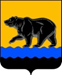 АДМИНИСТРАЦИЯ ГОРОДА НЕФТЕЮГАНСКАпостановлениег.НефтеюганскО внесении изменений в постановление администрации города Нефтеюганска от 15.11.2018 № 605-п «Об утверждении муниципальной программы города Нефтеюганска «Развитие жилищно-коммунального                                                        комплекса и повышение энергетической эффективности в городе Нефтеюганске»В соответствии с Федеральным законом от 06.10.2003 № 131-ФЗ                         «Об общих принципах организации местного самоуправления в Российской Федерации», постановлением Правительства Ханты-Мансийского автономного округа – Югры от 31.10.2021 № 477-п «О государственной программе Ханты-Мансийского автономного округа – Югры «Жилищно-коммунальный комплекс и городская среда», постановлением администрации города Нефтеюганска                   от 18.04.2019 № 77-нп «О модельной муниципальной программе города Нефтеюганска, порядке принятия решения о разработке муниципальных программ города Нефтеюганска, их формирования, утверждения и реализации» администрация города Нефтеюганска постановляет: 1.Внести изменения в постановление администрации города Нефтеюганска от 15.11.2018 № 605-п «Об утверждении муниципальной программы города Нефтеюганска «Развитие жилищно-коммунального комплекса и повышение энергетической эффективности в городе Нефтеюганске» (с изменениями, внесенными постановлениями администрации города Нефтеюганска  от 20.02.2019 № 77-п, от 26.03.2019 № 130-п, от 24.04.2019 № 209-п, от 20.05.2019 № 256-п, от 19.06.2019 № 480-п, от 05.09.2019 № 877-п, от 11.10.2019 № 1096-п, от 14.11.2019 № 1274-п, от 19.12.2019 № 1456-п,                            от 25.12.2019 № 1482-п, от 17.02.2020 № 245-п, от 24.03.2020 № 451-п,                                 от 17.04.2020 № 598-п, от 25.05.2020 № 834-п, от 18.06.2020 № 937-п,                                     от 23.09.2020 № 1578-п, от 14.10.2020 № 1750-п, от 20.11.2020 № 2017-п,                             от 21.12.2020 № 2232-п, от 23.03.2021 № 388-п, от 19.04.2021 № 532-п,                                  от 02.06.2021 № 821-п, от 22.06.2021 № 988-п, от 07.07.2021 № 1111-п,                                  от 21.09.2021 № 1583-п, от 06.10.2021 № 1692-п, от 23.11.2021 № 1979-п,                            от 25.11.2021 № 1996-п, от 30.12.2021 № 2263-п, от 12.01.2022 № 17-п,                                 от 31.01.2022 № 124-п, от 16.03.2022 № 432-п, от 08.04.2022 № 630-п,                                      от 12.05.2022 № 852-п, от 20.05.2022 № 931-п, от 23.06.2022  № 1218-п,                                 от 02.08.2022 № 1539-п, от 30.08.2022 № 1741-п, от 03.10.2022 № 1996-п,                             от 14.10.2022 № 2103-п, от 08.11.2022 № 2278-п, от 21.11.2022 № 2368-п,                              от 20.12.2022 № 2644-п, от 30.12.2022 № 2739-п, от 14.02.2023 № 140-п,                                   от 21.03.2023 № 287-п), а именно: в приложении к постановлению:1.1.В паспорте муниципальной программы города Нефтеюганска «Развитие жилищно-коммунального комплекса и повышение энергетической эффективности в городе Нефтеюганске»: 1.1.1.Строку «Целевые показатели муниципальной программы» изложить в следующей редакции:«                                                                                                                             ».1.1.2.Строку «Параметры финансового обеспечения муниципальной программы» изложить в следующей редакции:«».1.2.Таблицу 1.1 муниципальной программы изложить согласно   приложению 1 к настоящему постановлению.1.3.Таблицу 2 муниципальной программы изложить согласно   приложению 2 к настоящему постановлению.1.4.Таблицу 3 муниципальной программы изложить согласно   приложению 3 к настоящему постановлению.2.Департаменту по делам администрации города (Журавлев В.Ю.) разместить постановление на официальном сайте органов местного самоуправления города Нефтеюганска. Глава города Нефтеюганска                 	                                                 Э.Х.Бугай          Приложение 1                                                                                                                                                                            к постановлению   					                                                                                                                         администрации города        от 25.04.2023 № 513-пДополнительные целевые показатели муниципальной программы «Развитие жилищно-коммунального комплекса и повышение энергетической эффективности в городе Нефтеюганске»Приложение 2                                                                                                                                                                           к постановлению       администрации города          от 25.04.2023 № 513-пРаспределение финансовых ресурсов муниципальной программы «Развитие жилищно-коммунального комплекса и повышение энергетической эффективности в городе Нефтеюганске» (по годам)                                                                                                                                                           Приложение 3                                                                                                                                                                            к постановлению        администрации города            от 25.04.2023 № 513-пПеречень структурных элементов (основных мероприятий)муниципальной программыЦелевые показатели муниципальной программы   Доля населения, обеспеченного качественной питьевой водой из систем централизованного водоснабжения (Указ Президента Российской Федерации от 07.05.2018 № 204 «О национальных целях и стратегических задачах развития Российской Федерации на период до 2024 года» - 100%;Ликвидация выявленных на 01.01.2018 санкционированных свалок в границах городов –                 1 ед.;-количество благоустроенных дворовых и общественных территорий (Указ Президента Российской Федерации от 07.05.2018 № 204                     «О национальных целях и стратегических задачах развития Российской Федерации на период до 2024 года») – 36 ед.;-доля граждан, принявших участие в решении вопросов развития городской среды от общего количества граждан в возрасте от 14 лет, проживающих в муниципальных образованиях, на территории которых реализуются проекты по созданию комфортной городской среды (Указ Президента Российской Федерации от 07.05.2018 № 204 «О национальных целях и стратегических задачах развития Российской Федерации на период до 2024 года») – 30%;-количество многоквартирных домов, в которых проведен капитальный ремонт общего имущества – 334 (шт.);-удовлетворенность населения деятельностью органов местного самоуправления (процентов от числа опрошенных) (по сферам деятельности) - 65%;-уровень осведомлённости населения о национальном проекте «Экология» (процентов от числа опрошенных) - 40%;-уровень осведомлённости населения о национальном проекте «Жилье и городская среда» (процентов от числа опрошенных) - 65%;-уровень доверия населения к должностным лицам органа местного самоуправления, реализующим мероприятия муниципальной программы (процентов от числа опрошенных) - 50%;-доля замены ветхих инженерных сетей теплоснабжения, водоснабжения, водоотведения от общей протяженности ветхих инженерных сетей теплоснабжения, водоснабжения, водоотведения – 5%;-увеличение протяжённости сетей газоснабжения                           в 11а микрорайоне г.Нефтеюганска – 3,06 км;-количество отремонтированных жилых помещений муниципального жилищного фонда в год – 180 шт.;-площадь земель общего пользования, подлежащая содержанию – 1977,73 тыс. м2;-количество отремонтированных детских игровых площадок – 15 шт.;-количество отремонтированных спортивных площадок – 7 шт.;-площадь земель общего пользования, подлежащая содержанию в зимний период, тыс.м2 – 1 151,650 тыс.м2;-устройство покрытия пешеходных дорожек, тротуаров (в т.ч. ремонт) – 10,5 тыс.м2;-устройство асфальтобетонного покрытия проездов (в т.ч. ремонт) – 13 210 тыс. м2;-количество установленных детских игровых площадок – 25 шт.;-количество установленных спортивных площадок – 17 шт.;-количество отловленных безнадзорных животных –1 420 шт.; -ликвидация несанкционированных свалок – 19 770 куб.м.;-площадь проведенной дезинфекции, дератизации – 4436 тыс.кв.м.;-количество высаженных деревьев и кустарников – 330/2700 шт.;-санитарная очистка береговой линии от мусора                         в границах города 5,3 км.;-общая площадь восстановленных, в том числе рекультивированных земель, подверженных негативному воздействию накопленного вреда окружающей среде – 11 гектаров;-процент горения (не менее 95%) от всех объектов уличного, дворового освещения и иллюминации в городе Нефтеюганске, находящихся на обслуживании получателя субсидии – 95%;-обеспечение выполнения минимального перечня услуг и работ, необходимых для обеспечения надлежащего содержания общего имущества в многоквартирном доме (не менее 100%) от работ и услуг, предусмотренных договором (управления или содержания) - 100%.;-процент обеспечения помывок льготных категорий граждан (не менее 100%) от всех обратившихся за мерами социальной поддержки в виде льготного пользования услугами городской бани- 100%.;-исполнение запланированных работ по проведению капитального ремонта в МКД вследствие возникновения неотложной необходимости - 100%;-выполнение капитального ремонта объектов централизованных систем водоснабжения и водоотведения, предусмотренных к реализации планом мероприятий по капитальному ремонту (не менее 100% от плана мероприятий) – 100%;-количество реализованных инициативных проектов, отобранных по результатам конкурса, 4 шт.;-доля объема электрической энергии, расчеты за которую осуществляются с использованием приборов учета, в общем объеме электрической энергии, потребляемой (используемой) на территории муниципального образования – 100%;-доля объема тепловой энергии, расчеты за которую осуществляются с использованием приборов учета, в общем объеме тепловой энергии, потребляемой (используемой) на территории муниципального образования - 85%;-доля объема холодной воды, расчеты за которую осуществляются с использованием приборов учета, в общем объеме воды, потребляемой (используемой) на территории муниципального образования - 95%;-доля объема горячей воды, расчеты за которую осуществляются с использованием приборов учета, в общем объеме воды, потребляемой (используемой) на территории муниципального образования - 86%;-доля объема природного газа, расчеты за который осуществляются с использованием приборов учета, в общем объеме природного газа, потребляемого (используемого) на территории муниципального образования - 97,5%;-удельный расход электрической энергии на снабжение органов местного самоуправления и муниципальных учреждений (в расчете на 1 кв. метр общей площади) - 46 кВт*ч/м²;-удельный расход тепловой энергии на снабжение органов местного самоуправления и муниципальных учреждений (в расчете на 1 кв. метр общей площади) - 0,22 Гкал/м²;-удельный расход холодной воды на снабжение органов местного самоуправления и муниципальных учреждений (в расчете на                     1 человека) - 4,71 м³/чел.;-удельный расход горячей воды на снабжение органов местного самоуправления и муниципальных учреждений (в расчете на                     1 человека) - 0,66 м³/чел.;-удельный расход тепловой энергии                                  в многоквартирных домах (в расчете на 1 кв. метр общей площади) - 0,30 Гкал/м²;-удельный расход холодной воды                                  в многоквартирных домах (в расчете на 1 жителя) -30,3 м³/чел.;-удельный расход горячей воды                                         в многоквартирных домах (в расчете на 1 жителя) -15,10 м³/чел.;-удельный расход электрической энергии                            в многоквартирных домах (в расчете на 1 кв. метр общей площади) -  40,7 кВт*ч/м²;-доля потерь тепловой энергии при ее передаче в общем объеме переданной тепловой энергии – 9,30 %;-доля потерь воды при ее передаче в общем объеме переданной воды – 12 %;-удельный расход электрической энергии, потребляемой в технологическом процессе транспортировки питьевой воды, на единицу объема транспортируемой воды (кВт*ч/куб.м)–0,32 тыс.кВт*ч/тыс.м²;-обеспечение вывоза бытовых сточных вод от многоквартирных жилых домов, подключенных к централизованной системе водоснабжения, оборудованных внутридомовой системой водоотведения и не подключенных к сетям централизованной системы водоотведения на территории города Нефтеюганска (не менее 100% домов от количества домов, предусмотренных графиком откачки и вывоза бытовых сточных вод) - 100%;-приобретение новогодней иллюминации –                      21 комплект;-устройство тротуаров - 855 м2;-количество закупленных контейнеров для раздельного накопления твердых коммунальных отходов, устанавливаемых на контейнерные площадки, включенные в реестр мест (площадок) накопления твердых коммунальных отходов –                   263 шт;-обеспечение отсутствия просроченной (один и более месяца) задолженности за потребленные топливно-энергетические ресурсы, да/нет;-содержание животных, оставленных в приюте на пожизненном содержании (агрессивных), находящихся в муниципальной собственности – 153 шт.Параметры финансового обеспечения муниципальной программыОбщий объём финансирования муниципальной программы в 2022 – 2030 годах: 8 167 282,94843 тыс.руб.Объёмы финансирования по годам:2022 год – 1 654 539,64943   тыс.руб.2023 год – 1 739 677,606 тыс.руб.	2024 год – 770 595,399 тыс.руб.2025 год – 726 489,299 тыс.руб.в 2026-2030 годах –3 275 980,995 тыс. руб.Параметры финансового обеспечения национальных (региональных) проектовОбщий объём финансирования муниципальной программы в 2022 – 2030 годах: 1 718 473,11143 тыс.руб.Объёмы финансирования по годам:2022 год – 679 512,40843 тыс.руб.2023 год – 940 802,003 тыс.руб.	2024 год – 72 444,800 тыс.руб.2025 год – 25 713,900 тыс.руб.в 2026-2030 годах –0,000 тыс. руб.	№ п/пНаименование целевых показателейОтветственный исполнитель/ соисполнитель за достижение показателяБазовый показатель на начало реализации муниципальной программыЗначения показателя по годамЗначения показателя по годамЗначения показателя по годамЗначения показателя по годамЗначения показателя по годамЦелевое значение показателя на момент окончания реализации муниципальной программы	№ п/пНаименование целевых показателейОтветственный исполнитель/ соисполнитель за достижение показателяБазовый показатель на начало реализации муниципальной программы2022 г.2023 г.2024 г.2025 г.2026-2030 гг.Целевое значение показателя на момент окончания реализации муниципальной программы123456789101Доля замены ветхих инженерных сетей теплоснабжения, водоснабжения, водоотведения от общей протяженности ветхих инженерных сетей теплоснабжения, водоснабжения, водоотведения, %ДЖКХ2,52,62,72,82,95,05,02Увеличение протяжённости сетей газоснабжения в 11а микрорайоне г.Нефтеюганска, кмДГиЗО0,000,00,00,00,03,063,063Количество отремонтированных жилых помещений муниципального жилищного фонда в год, штДЖКХ20202020201001804Площадь земель общего пользования, подлежащая содержанию, тыс. м2ДЖКХ1 977,731 977,731 977,731 977,731 977,731 977,731 977,73123456789105Количество отремонтированных детских игровых площадок, шт.ДЖКХ0000510156Количество отремонтированных спортивных площадок, шт.ДЖКХ110002577Площадь земель общего пользования, подлежащая содержанию в зимний период, тыс.м2ДЖКХ591,56591,561 151,6501 151,6501 151,6501 151,6501 151,6508Устройство покрытия пешеходных дорожек, тротуаров (в т.ч., ремонт), тыс.м2ДЖКХ0,0050001,59,010,59Устройство асфальтобетонного покрытия проездов (в т.ч. ремонт), тыс. м2ДЖКХ222,5013 00003018013 21010Количество установленных детских игровых площадок, шт.ДЖКХ350010102511Количество установленных спортивных площадок, шт.ДЖКХ00005121712Количество отловленных безнадзорных животных, шт.ДЖКХ2601802601401407001 42013Ликвидация несанкционированных свалок, куб.м.ДЖКХ3201010   1 80016 32032032019 77014Площадь проведенной дезинфекции, дератизации, тыс.кв.м.ДЖКХ443644364436443644364436443615Количество высаженных деревьев и кустарников, шт.ДЖКХ10/30010/30010/30010/30050/300250/1500330/270016Санитарная очистка береговой линии от мусора в границах города, км.ДЖКХ5,35,35,35,35,35,35,317Общая площадь восстановленных, в том числе рекультивированных земель подверженных негативному воздействию накопленного вреда окружающей среде, гацентрализованной системы водоотведения на территории города Нефтеюганска – м3.ДЖКХ00110001118Процент горения (не менее 95%) от всех объектов уличного, дворового освещения и ДЖКХ9595959595959512345678910иллюминации в городе Нефтеюганске, находящихся на обслуживании получателя субсидии – не менее 95%19Обеспечение выполнения минимального перечня услуг и работ, необходимых для обеспечения надлежащего содержания общего имущества в многоквартирном доме (не менее 100%) от работ и услуг, предусмотренных договором (управления или содержания), %ДЖКХ10010010010010010010020Процент обеспечения помывок льготных категорий граждан (не менее 100%) от всех обратившихся за мерами социальной поддержки в виде льготного пользования услугами городской баниДЖКХ10010010010010010010021Исполнение запланированных работ по проведению капитального ремонта в МКД вследствие возникновения неотложной необходимости - не менее 100%ДЖКХ10010010010010010010022Выполнение капитального ремонта объектов централизованных систем водоснабжения и водоотведения, предусмотренных к реализации планом мероприятий по капитальному ремонту (не менее 100% от плана мероприятий) ДЖКХ1001001001000010023Количество реализованных инициативных проектов, отобранных по результатам конкурса, штДЖКХ040000424Обеспечение вывоза бытовых сточных вод от многоквартирных жилых домов, подключенных к централизованной системе водоснабжения, оборудованных внутридомовой системой водоотведения и не подключенных к сетям ДЖКХ10010010010010010010012345678910централизованной системы водоотведения на территории города Нефтеюганска (не менее 100% домов от количества домов, предусмотренных графиком откачки и вывоза бытовых сточных вод).25Приобретение новогодней иллюминации, комп.ДЖКХ32100002126Устройство тротуаров, м2ДЖКХ855855000085527Количество закупленных контейнеров для раздельного накопления твердых коммунальных отходов, устанавливаемых на контейнерные площадки, включенные в реестр мест (площадок) накопления твердых коммунальных отходов, шт.ДЖКХ0263000026328Обеспечение отсутствия просроченной (один и более месяца) задолженности за потребленные топливно-энергетические ресурсы, да/нет.ДЖКХ-да-----29Содержание животных, оставленных в приюте на пожизненном содержании (агрессивных), находящихся в муниципальной собственности, шт.ДЖКХ--153---153№ структурного элемента (основногомероприятия)Структурный элемент (основное мероприятие) (их связь с целевыми показателями муниципальной программы)Ответственный исполнитель/соисполнительИсточники финансированияФинансовые затраты на реализацию (тыс. рублей)Финансовые затраты на реализацию (тыс. рублей)Финансовые затраты на реализацию (тыс. рублей)Финансовые затраты на реализацию (тыс. рублей)Финансовые затраты на реализацию (тыс. рублей)Финансовые затраты на реализацию (тыс. рублей)№ структурного элемента (основногомероприятия)Структурный элемент (основное мероприятие) (их связь с целевыми показателями муниципальной программы)Ответственный исполнитель/соисполнительИсточники финансированиявсегов том числев том числев том числев том числев том числе№ структурного элемента (основногомероприятия)Структурный элемент (основное мероприятие) (их связь с целевыми показателями муниципальной программы)Ответственный исполнитель/соисполнительИсточники финансированиявсего20222023202420252026-203012345678Подпрограмма 1 «Создание условий для обеспечения качественными коммунальными услугами»Подпрограмма 1 «Создание условий для обеспечения качественными коммунальными услугами»Подпрограмма 1 «Создание условий для обеспечения качественными коммунальными услугами»Подпрограмма 1 «Создание условий для обеспечения качественными коммунальными услугами»Подпрограмма 1 «Создание условий для обеспечения качественными коммунальными услугами»Подпрограмма 1 «Создание условий для обеспечения качественными коммунальными услугами»Подпрограмма 1 «Создание условий для обеспечения качественными коммунальными услугами»Подпрограмма 1 «Создание условий для обеспечения качественными коммунальными услугами»Подпрограмма 1 «Создание условий для обеспечения качественными коммунальными услугами»Подпрограмма 1 «Создание условий для обеспечения качественными коммунальными услугами»1.1Реконструкция, расширение, модернизация, строительство коммунальных объектов, в том числе объектов питьевого водоснабжения департамент градостроительства и земельных отношенийадминистрации городавсего97 083,4980096 367,38400716,1140,0000,0000,0001.1Реконструкция, расширение, модернизация, строительство коммунальных объектов, в том числе объектов питьевого водоснабжения департамент градостроительства и земельных отношенийадминистрации городафедеральный бюджет0,000000,000000,0000,0000,0000,0001.1Реконструкция, расширение, модернизация, строительство коммунальных объектов, в том числе объектов питьевого водоснабжения департамент градостроительства и земельных отношенийадминистрации городабюджет автономного округа0,000000,000000,0000,0000,0000,0001.1Реконструкция, расширение, модернизация, строительство коммунальных объектов, в том числе объектов питьевого водоснабжения департамент градостроительства и земельных отношенийадминистрации городаместный бюджет97 083,4980096 367,384716,1140,0000,0000,0001.1Реконструкция, расширение, модернизация, строительство коммунальных объектов, в том числе объектов питьевого водоснабжения департамент градостроительства и земельных отношенийадминистрации городаиные внебюджетные источники0,0000,0000,0000,0000,0000,0001.2Предоставление субсидий организациям коммунального комплекса, предоставляющим департамент жилищно-коммунального хозяйства всего223 406,19193 178,19116 278,50016 278,50016 278,50081 392,5001.2Предоставление субсидий организациям коммунального комплекса, предоставляющим департамент жилищно-коммунального хозяйства федеральный 0,0000,0000,0000,0000,0000,000122222345678910коммунальные услугинаселению (целевые показатели: таблица 1.1,  показатель - № 20,24,28)коммунальные услугинаселению (целевые показатели: таблица 1.1,  показатель - № 20,24,28)коммунальные услугинаселению (целевые показатели: таблица 1.1,  показатель - № 20,24,28)коммунальные услугинаселению (целевые показатели: таблица 1.1,  показатель - № 20,24,28)коммунальные услугинаселению (целевые показатели: таблица 1.1,  показатель - № 20,24,28)администрации городабюджеткоммунальные услугинаселению (целевые показатели: таблица 1.1,  показатель - № 20,24,28)коммунальные услугинаселению (целевые показатели: таблица 1.1,  показатель - № 20,24,28)коммунальные услугинаселению (целевые показатели: таблица 1.1,  показатель - № 20,24,28)коммунальные услугинаселению (целевые показатели: таблица 1.1,  показатель - № 20,24,28)коммунальные услугинаселению (целевые показатели: таблица 1.1,  показатель - № 20,24,28)администрации городабюджет автономного округа0,0000,0000,0000,0000,0000,000коммунальные услугинаселению (целевые показатели: таблица 1.1,  показатель - № 20,24,28)коммунальные услугинаселению (целевые показатели: таблица 1.1,  показатель - № 20,24,28)коммунальные услугинаселению (целевые показатели: таблица 1.1,  показатель - № 20,24,28)коммунальные услугинаселению (целевые показатели: таблица 1.1,  показатель - № 20,24,28)коммунальные услугинаселению (целевые показатели: таблица 1.1,  показатель - № 20,24,28)администрации городаместный бюджет223 406,19193 178,19116 278,50016 278,50016 278,50081 392,500коммунальные услугинаселению (целевые показатели: таблица 1.1,  показатель - № 20,24,28)коммунальные услугинаселению (целевые показатели: таблица 1.1,  показатель - № 20,24,28)коммунальные услугинаселению (целевые показатели: таблица 1.1,  показатель - № 20,24,28)коммунальные услугинаселению (целевые показатели: таблица 1.1,  показатель - № 20,24,28)коммунальные услугинаселению (целевые показатели: таблица 1.1,  показатель - № 20,24,28)администрации городаиные внебюджетные источники0,0000,0000,0000,0000,0000,0001.3Содержание объектов коммунального комплексаСодержание объектов коммунального комплексаСодержание объектов коммунального комплексаСодержание объектов коммунального комплексаСодержание объектов коммунального комплексадепартамент градостроительства и земельных отношенийадминистрации городавсего0,0000,0000,0000,0000,0000,0001.3Содержание объектов коммунального комплексаСодержание объектов коммунального комплексаСодержание объектов коммунального комплексаСодержание объектов коммунального комплексаСодержание объектов коммунального комплексадепартамент градостроительства и земельных отношенийадминистрации городафедеральный бюджет0,0000,0000,0000,0000,0000,0001.3Содержание объектов коммунального комплексаСодержание объектов коммунального комплексаСодержание объектов коммунального комплексаСодержание объектов коммунального комплексаСодержание объектов коммунального комплексадепартамент градостроительства и земельных отношенийадминистрации городабюджет автономного округа0,0000,0000,0000,0000,0000,0001.3Содержание объектов коммунального комплексаСодержание объектов коммунального комплексаСодержание объектов коммунального комплексаСодержание объектов коммунального комплексаСодержание объектов коммунального комплексадепартамент градостроительства и земельных отношенийадминистрации городаместный бюджет0,0000,0000,0000,0000,0000,0001.3Содержание объектов коммунального комплексаСодержание объектов коммунального комплексаСодержание объектов коммунального комплексаСодержание объектов коммунального комплексаСодержание объектов коммунального комплексадепартамент градостроительства и земельных отношенийадминистрации городаиные внебюджетные источники0,0000,0000,0000,0000,0000,0001.4Региональный проект «Чистая вода» (целевой показатель № 1 Таблица 1)Региональный проект «Чистая вода» (целевой показатель № 1 Таблица 1)Региональный проект «Чистая вода» (целевой показатель № 1 Таблица 1)Региональный проект «Чистая вода» (целевой показатель № 1 Таблица 1)Региональный проект «Чистая вода» (целевой показатель № 1 Таблица 1)департамент градостроительства и земельных отношенийадминистрации городавсего1 256 692,780504 520,677752 172,1030,0000,0000,0001.4Региональный проект «Чистая вода» (целевой показатель № 1 Таблица 1)Региональный проект «Чистая вода» (целевой показатель № 1 Таблица 1)Региональный проект «Чистая вода» (целевой показатель № 1 Таблица 1)Региональный проект «Чистая вода» (целевой показатель № 1 Таблица 1)Региональный проект «Чистая вода» (целевой показатель № 1 Таблица 1)департамент градостроительства и земельных отношенийадминистрации городафедеральный бюджет260 358,80084 080,600176 278,2000,0000,0000,0001.4Региональный проект «Чистая вода» (целевой показатель № 1 Таблица 1)Региональный проект «Чистая вода» (целевой показатель № 1 Таблица 1)Региональный проект «Чистая вода» (целевой показатель № 1 Таблица 1)Региональный проект «Чистая вода» (целевой показатель № 1 Таблица 1)Региональный проект «Чистая вода» (целевой показатель № 1 Таблица 1)департамент градостроительства и земельных отношенийадминистрации городабюджет автономного округа843 282,800395 123,400448 159,4000,0000,0000,0001.4Региональный проект «Чистая вода» (целевой показатель № 1 Таблица 1)Региональный проект «Чистая вода» (целевой показатель № 1 Таблица 1)Региональный проект «Чистая вода» (целевой показатель № 1 Таблица 1)Региональный проект «Чистая вода» (целевой показатель № 1 Таблица 1)Региональный проект «Чистая вода» (целевой показатель № 1 Таблица 1)департамент градостроительства и земельных отношенийадминистрации городаместный бюджет153 051,18025 316,677127 734,5030,0000,0000,0001.4Региональный проект «Чистая вода» (целевой показатель № 1 Таблица 1)Региональный проект «Чистая вода» (целевой показатель № 1 Таблица 1)Региональный проект «Чистая вода» (целевой показатель № 1 Таблица 1)Региональный проект «Чистая вода» (целевой показатель № 1 Таблица 1)Региональный проект «Чистая вода» (целевой показатель № 1 Таблица 1)департамент градостроительства и земельных отношенийадминистрации городаиные внебюджетные источники0,0000,0000,0000,0000,0000,000Итого по подпрограмме 1Итого по подпрограмме 1Итого по подпрограмме 1Итого по подпрограмме 1Итого по подпрограмме 1Итого по подпрограмме 1Итого по подпрограмме 1всего1 577 182,469694 066,252769 166,71716 278,50016 278,50081 392,500Итого по подпрограмме 1Итого по подпрограмме 1Итого по подпрограмме 1Итого по подпрограмме 1Итого по подпрограмме 1Итого по подпрограмме 1Итого по подпрограмме 1федеральный бюджет260 358,80084 080,600176 278,2000,0000,0000,000Итого по подпрограмме 1Итого по подпрограмме 1Итого по подпрограмме 1Итого по подпрограмме 1Итого по подпрограмме 1Итого по подпрограмме 1Итого по подпрограмме 1бюджет автономного округа843 282,800395 123,400448 159,4000,0000,0000,000местный бюджет473 540,869214 862,252144 729,11716 278,50016 278,50081 392,500иные внебюджетные источники0,0000,0000,0000,0000,0000,000Подпрограмма 2 «Создание условий для обеспечения доступности и повышения качества жилищных услуг»Подпрограмма 2 «Создание условий для обеспечения доступности и повышения качества жилищных услуг»Подпрограмма 2 «Создание условий для обеспечения доступности и повышения качества жилищных услуг»Подпрограмма 2 «Создание условий для обеспечения доступности и повышения качества жилищных услуг»Подпрограмма 2 «Создание условий для обеспечения доступности и повышения качества жилищных услуг»Подпрограмма 2 «Создание условий для обеспечения доступности и повышения качества жилищных услуг»Подпрограмма 2 «Создание условий для обеспечения доступности и повышения качества жилищных услуг»Подпрограмма 2 «Создание условий для обеспечения доступности и повышения качества жилищных услуг»Подпрограмма 2 «Создание условий для обеспечения доступности и повышения качества жилищных услуг»Подпрограмма 2 «Создание условий для обеспечения доступности и повышения качества жилищных услуг»Подпрограмма 2 «Создание условий для обеспечения доступности и повышения качества жилищных услуг»Подпрограмма 2 «Создание условий для обеспечения доступности и повышения качества жилищных услуг»Подпрограмма 2 «Создание условий для обеспечения доступности и повышения качества жилищных услуг»Подпрограмма 2 «Создание условий для обеспечения доступности и повышения качества жилищных услуг»2.1всего288 694,28239 999,74578 927,73724 252,40024 252,400121 262,0002.1Поддержка технического состояния жилищного фонда (Таблица №1, целевой показатель-№ 5 Таблица №1.1,  целевые показатели - №№ 3,19, 21)Поддержка технического состояния жилищного фонда (Таблица №1, целевой показатель-№ 5 Таблица №1.1,  целевые показатели - №№ 3,19, 21)Поддержка технического состояния жилищного фонда (Таблица №1, целевой показатель-№ 5 Таблица №1.1,  целевые показатели - №№ 3,19, 21)Поддержка технического состояния жилищного фонда (Таблица №1, целевой показатель-№ 5 Таблица №1.1,  целевые показатели - №№ 3,19, 21)департамент жилищно-коммунального хозяйства администрации городадепартамент жилищно-коммунального хозяйства администрации городафедеральный бюджет0,0000,0000,0000,0000,0000,0002.1Поддержка технического состояния жилищного фонда (Таблица №1, целевой показатель-№ 5 Таблица №1.1,  целевые показатели - №№ 3,19, 21)Поддержка технического состояния жилищного фонда (Таблица №1, целевой показатель-№ 5 Таблица №1.1,  целевые показатели - №№ 3,19, 21)Поддержка технического состояния жилищного фонда (Таблица №1, целевой показатель-№ 5 Таблица №1.1,  целевые показатели - №№ 3,19, 21)Поддержка технического состояния жилищного фонда (Таблица №1, целевой показатель-№ 5 Таблица №1.1,  целевые показатели - №№ 3,19, 21)департамент жилищно-коммунального хозяйства администрации городадепартамент жилищно-коммунального хозяйства администрации городабюджет автономного округа0,0000,0000,0000,0000,0000,0002.1Поддержка технического состояния жилищного фонда (Таблица №1, целевой показатель-№ 5 Таблица №1.1,  целевые показатели - №№ 3,19, 21)Поддержка технического состояния жилищного фонда (Таблица №1, целевой показатель-№ 5 Таблица №1.1,  целевые показатели - №№ 3,19, 21)Поддержка технического состояния жилищного фонда (Таблица №1, целевой показатель-№ 5 Таблица №1.1,  целевые показатели - №№ 3,19, 21)Поддержка технического состояния жилищного фонда (Таблица №1, целевой показатель-№ 5 Таблица №1.1,  целевые показатели - №№ 3,19, 21)департамент жилищно-коммунального хозяйства администрации городадепартамент жилищно-коммунального хозяйства администрации городаместный бюджет288 694,28239 999,74578 927,73724 252,40024 252,400121 262,0002.1Поддержка технического состояния жилищного фонда (Таблица №1, целевой показатель-№ 5 Таблица №1.1,  целевые показатели - №№ 3,19, 21)Поддержка технического состояния жилищного фонда (Таблица №1, целевой показатель-№ 5 Таблица №1.1,  целевые показатели - №№ 3,19, 21)Поддержка технического состояния жилищного фонда (Таблица №1, целевой показатель-№ 5 Таблица №1.1,  целевые показатели - №№ 3,19, 21)Поддержка технического состояния жилищного фонда (Таблица №1, целевой показатель-№ 5 Таблица №1.1,  целевые показатели - №№ 3,19, 21)департамент жилищно-коммунального хозяйства администрации городадепартамент жилищно-коммунального хозяйства администрации городаиные внебюджетные источники0,0000,0000,0000,0000,0000,000департамент муниципального имущества администрации городадепартамент муниципального имущества администрации городавсего14 431,6961 719,6961 589,0001 589,0001 589,0007 945,000департамент муниципального имущества администрации городадепартамент муниципального имущества администрации городафедеральный бюджет0,0000,0000,0000,0000,0000,000департамент муниципального имущества администрации городадепартамент муниципального имущества администрации городабюджет автономного округа0,0000,0000,0000,0000,0000,000департамент муниципального имущества администрации городадепартамент муниципального имущества администрации городаместный бюджет14 431,6961 719,6961 589,0001 589,0001 589,0007 945,000департамент муниципального имущества администрации городадепартамент муниципального имущества администрации городаиные внебюджетные источники0,0000,0000,0000,0000,0000,000Итого по подпрограмме 2Итого по подпрограмме 2Итого по подпрограмме 2Итого по подпрограмме 2Итого по подпрограмме 2Итого по подпрограмме 2Итого по подпрограмме 2всего303 125,97841 719,44180 516,73725 841,40025 841,400129 207,000Итого по подпрограмме 2Итого по подпрограмме 2Итого по подпрограмме 2Итого по подпрограмме 2Итого по подпрограмме 2Итого по подпрограмме 2Итого по подпрограмме 2федеральный бюджет0,0000,0000,0000,0000,0000,000Итого по подпрограмме 2Итого по подпрограмме 2Итого по подпрограмме 2Итого по подпрограмме 2Итого по подпрограмме 2Итого по подпрограмме 2Итого по подпрограмме 2бюджет автономного округа0,0000,0000,0000,0000,0000,000Итого по подпрограмме 2Итого по подпрограмме 2Итого по подпрограмме 2Итого по подпрограмме 2Итого по подпрограмме 2Итого по подпрограмме 2Итого по подпрограмме 2местный бюджет303 125,97841 719,44180 516,73725 841,40025 841,400129 207,000Итого по подпрограмме 2Итого по подпрограмме 2Итого по подпрограмме 2Итого по подпрограмме 2Итого по подпрограмме 2Итого по подпрограмме 2Итого по подпрограмме 2иные внебюджетные источники0,0000,0000,000 0,0000,0000,000Подпрограмма  3  «Повышение энергоэффективности в отраслях экономики»Подпрограмма  3  «Повышение энергоэффективности в отраслях экономики»Подпрограмма  3  «Повышение энергоэффективности в отраслях экономики»Подпрограмма  3  «Повышение энергоэффективности в отраслях экономики»Подпрограмма  3  «Повышение энергоэффективности в отраслях экономики»Подпрограмма  3  «Повышение энергоэффективности в отраслях экономики»Подпрограмма  3  «Повышение энергоэффективности в отраслях экономики»Подпрограмма  3  «Повышение энергоэффективности в отраслях экономики»Подпрограмма  3  «Повышение энергоэффективности в отраслях экономики»Подпрограмма  3  «Повышение энергоэффективности в отраслях экономики»Подпрограмма  3  «Повышение энергоэффективности в отраслях экономики»Подпрограмма  3  «Повышение энергоэффективности в отраслях экономики»Подпрограмма  3  «Повышение энергоэффективности в отраслях экономики»Подпрограмма  3  «Повышение энергоэффективности в отраслях экономики»3.1Реализация энергосберегающих мероприятий в муниципальном секторе (Целевые показатели № 1-4, №6-9 Таблица 1.2)Реализация энергосберегающих мероприятий в муниципальном секторе (Целевые показатели № 1-4, №6-9 Таблица 1.2)Реализация энергосберегающих мероприятий в муниципальном секторе (Целевые показатели № 1-4, №6-9 Таблица 1.2)Реализация энергосберегающих мероприятий в муниципальном секторе (Целевые показатели № 1-4, №6-9 Таблица 1.2)Реализация энергосберегающих мероприятий в муниципальном секторе (Целевые показатели № 1-4, №6-9 Таблица 1.2)администрация города Нефтеюганскавсего2 536,063256,063285,000285,000285,0001 425,0003.1Реализация энергосберегающих мероприятий в муниципальном секторе (Целевые показатели № 1-4, №6-9 Таблица 1.2)Реализация энергосберегающих мероприятий в муниципальном секторе (Целевые показатели № 1-4, №6-9 Таблица 1.2)Реализация энергосберегающих мероприятий в муниципальном секторе (Целевые показатели № 1-4, №6-9 Таблица 1.2)Реализация энергосберегающих мероприятий в муниципальном секторе (Целевые показатели № 1-4, №6-9 Таблица 1.2)Реализация энергосберегающих мероприятий в муниципальном секторе (Целевые показатели № 1-4, №6-9 Таблица 1.2)администрация города Нефтеюганскафедеральный бюджет0,0000,0000,0000,0000,0000,0003.1Реализация энергосберегающих мероприятий в муниципальном секторе (Целевые показатели № 1-4, №6-9 Таблица 1.2)Реализация энергосберегающих мероприятий в муниципальном секторе (Целевые показатели № 1-4, №6-9 Таблица 1.2)Реализация энергосберегающих мероприятий в муниципальном секторе (Целевые показатели № 1-4, №6-9 Таблица 1.2)Реализация энергосберегающих мероприятий в муниципальном секторе (Целевые показатели № 1-4, №6-9 Таблица 1.2)Реализация энергосберегающих мероприятий в муниципальном секторе (Целевые показатели № 1-4, №6-9 Таблица 1.2)администрация города Нефтеюганскабюджет автономного округа0,0000,0000,0000,0000,0000,0003.1Реализация энергосберегающих мероприятий в муниципальном секторе (Целевые показатели № 1-4, №6-9 Таблица 1.2)Реализация энергосберегающих мероприятий в муниципальном секторе (Целевые показатели № 1-4, №6-9 Таблица 1.2)Реализация энергосберегающих мероприятий в муниципальном секторе (Целевые показатели № 1-4, №6-9 Таблица 1.2)Реализация энергосберегающих мероприятий в муниципальном секторе (Целевые показатели № 1-4, №6-9 Таблица 1.2)Реализация энергосберегающих мероприятий в муниципальном секторе (Целевые показатели № 1-4, №6-9 Таблица 1.2)администрация города Нефтеюганскаместный бюджет2 536,063256,063285,000285,000285,0001 425,000администрация города Нефтеюганскаиные внебюджетные источники0,0000,0000,0000,0000,0000,000департамент образования администрации городавсего35 404,63012 864,6303 255,0002 755,0002 755,00013 775,000департамент образования администрации городафедеральный бюджет0,0000,0000,0000,0000,0000,000департамент образования администрации городабюджет автономного округа200,000200,0000,0000,0000,0000,000департамент образования администрации городаместный бюджет35 204,63012 664,6303 255,0002 755,0002 755,00013 775,000департамент образования администрации городаиные внебюджетные источники0,0000,0000,0000,0000,0000,000комитет физической культуры и спорта администрации городавсего7 155,000795,000795,000795,000795,0003 975,000комитет физической культуры и спорта администрации городафедеральный бюджет0,0000,0000,0000,0000,0000,000комитет физической культуры и спорта администрации городабюджет автономного округа0,0000,0000,0000,0000,0000,000комитет физической культуры и спорта администрации городаместный бюджет7 155,000795,000795,000795,000795,0003 975,000комитет физической культуры и спорта администрации городаиные внебюджетные источники0,0000,0000,0000,0000,0000,000комитет культуры и туризма администрации города всего1 800,000200,000200,000200,000200,0001 000,000комитет культуры и туризма администрации города федеральный бюджет0,0000,0000,0000,0000,0000,000комитет культуры и туризма администрации города бюджет автономного округа0,0000,0000,0000,0000,0000,000комитет культуры и туризма администрации города местный бюджет1 800,000200,000200,000200,000200,0001 000,000комитет культуры и туризма администрации города иные внебюджетные источники0,0000,0000,0000,0000,0000,000департамент муниципального имущества администрации городавсего88,33888,3380,0000,0000,0000,000департамент муниципального имущества администрации городафедеральный бюджет0,0000,0000,0000,0000,0000,000департамент муниципального имущества администрации городабюджет автономного округа0,0000,0000,0000,0000,0000,000департамент муниципального имущества администрации городаместный бюджет88,33888,3380,0000,0000,0000,000департамент муниципального имущества администрации городаиные внебюджетные источники0,0000,0000,0000,0000,0000,0003.2Реализация энергосберегающих мероприятий в системах наружного освещения и коммунальной инфраструктуры                (Целевые показатели № 1-5, № 14-16 Таблица 1.2)Реализация энергосберегающих мероприятий в системах наружного освещения и коммунальной инфраструктуры                (Целевые показатели № 1-5, № 14-16 Таблица 1.2)Реализация энергосберегающих мероприятий в системах наружного освещения и коммунальной инфраструктуры                (Целевые показатели № 1-5, № 14-16 Таблица 1.2)Реализация энергосберегающих мероприятий в системах наружного освещения и коммунальной инфраструктуры                (Целевые показатели № 1-5, № 14-16 Таблица 1.2)Реализация энергосберегающих мероприятий в системах наружного освещения и коммунальной инфраструктуры                (Целевые показатели № 1-5, № 14-16 Таблица 1.2)департамент жилищно-коммунального хозяйства администрации городавсего0,0000,0000,0000,0000,0000,0003.2Реализация энергосберегающих мероприятий в системах наружного освещения и коммунальной инфраструктуры                (Целевые показатели № 1-5, № 14-16 Таблица 1.2)Реализация энергосберегающих мероприятий в системах наружного освещения и коммунальной инфраструктуры                (Целевые показатели № 1-5, № 14-16 Таблица 1.2)Реализация энергосберегающих мероприятий в системах наружного освещения и коммунальной инфраструктуры                (Целевые показатели № 1-5, № 14-16 Таблица 1.2)Реализация энергосберегающих мероприятий в системах наружного освещения и коммунальной инфраструктуры                (Целевые показатели № 1-5, № 14-16 Таблица 1.2)Реализация энергосберегающих мероприятий в системах наружного освещения и коммунальной инфраструктуры                (Целевые показатели № 1-5, № 14-16 Таблица 1.2)департамент жилищно-коммунального хозяйства администрации городафедеральный бюджет0,0000,0000,0000,0000,0000,0003.2Реализация энергосберегающих мероприятий в системах наружного освещения и коммунальной инфраструктуры                (Целевые показатели № 1-5, № 14-16 Таблица 1.2)Реализация энергосберегающих мероприятий в системах наружного освещения и коммунальной инфраструктуры                (Целевые показатели № 1-5, № 14-16 Таблица 1.2)Реализация энергосберегающих мероприятий в системах наружного освещения и коммунальной инфраструктуры                (Целевые показатели № 1-5, № 14-16 Таблица 1.2)Реализация энергосберегающих мероприятий в системах наружного освещения и коммунальной инфраструктуры                (Целевые показатели № 1-5, № 14-16 Таблица 1.2)Реализация энергосберегающих мероприятий в системах наружного освещения и коммунальной инфраструктуры                (Целевые показатели № 1-5, № 14-16 Таблица 1.2)департамент жилищно-коммунального хозяйства администрации городабюджет автономного округа0,0000,0000,0000,0000,0000,0003.2Реализация энергосберегающих мероприятий в системах наружного освещения и коммунальной инфраструктуры                (Целевые показатели № 1-5, № 14-16 Таблица 1.2)Реализация энергосберегающих мероприятий в системах наружного освещения и коммунальной инфраструктуры                (Целевые показатели № 1-5, № 14-16 Таблица 1.2)Реализация энергосберегающих мероприятий в системах наружного освещения и коммунальной инфраструктуры                (Целевые показатели № 1-5, № 14-16 Таблица 1.2)Реализация энергосберегающих мероприятий в системах наружного освещения и коммунальной инфраструктуры                (Целевые показатели № 1-5, № 14-16 Таблица 1.2)Реализация энергосберегающих мероприятий в системах наружного освещения и коммунальной инфраструктуры                (Целевые показатели № 1-5, № 14-16 Таблица 1.2)департамент жилищно-коммунального хозяйства администрации городаместный бюджет0,0000,0000,0000,0000,0000,0003.2Реализация энергосберегающих мероприятий в системах наружного освещения и коммунальной инфраструктуры                (Целевые показатели № 1-5, № 14-16 Таблица 1.2)Реализация энергосберегающих мероприятий в системах наружного освещения и коммунальной инфраструктуры                (Целевые показатели № 1-5, № 14-16 Таблица 1.2)Реализация энергосберегающих мероприятий в системах наружного освещения и коммунальной инфраструктуры                (Целевые показатели № 1-5, № 14-16 Таблица 1.2)Реализация энергосберегающих мероприятий в системах наружного освещения и коммунальной инфраструктуры                (Целевые показатели № 1-5, № 14-16 Таблица 1.2)Реализация энергосберегающих мероприятий в системах наружного освещения и коммунальной инфраструктуры                (Целевые показатели № 1-5, № 14-16 Таблица 1.2)департамент жилищно-коммунального хозяйства администрации городаиные внебюджетные источники0,0000,0000,0000,0000,0000,0003.2Реализация энергосберегающих мероприятий в системах наружного освещения и коммунальной инфраструктуры                (Целевые показатели № 1-5, № 14-16 Таблица 1.2)Реализация энергосберегающих мероприятий в системах наружного освещения и коммунальной инфраструктуры                (Целевые показатели № 1-5, № 14-16 Таблица 1.2)Реализация энергосберегающих мероприятий в системах наружного освещения и коммунальной инфраструктуры                (Целевые показатели № 1-5, № 14-16 Таблица 1.2)Реализация энергосберегающих мероприятий в системах наружного освещения и коммунальной инфраструктуры                (Целевые показатели № 1-5, № 14-16 Таблица 1.2)Реализация энергосберегающих мероприятий в системах наружного освещения и коммунальной инфраструктуры                (Целевые показатели № 1-5, № 14-16 Таблица 1.2)организации коммунального комплексавсего0,0000,0000,0000,0000,0000,0003.2Реализация энергосберегающих мероприятий в системах наружного освещения и коммунальной инфраструктуры                (Целевые показатели № 1-5, № 14-16 Таблица 1.2)Реализация энергосберегающих мероприятий в системах наружного освещения и коммунальной инфраструктуры                (Целевые показатели № 1-5, № 14-16 Таблица 1.2)Реализация энергосберегающих мероприятий в системах наружного освещения и коммунальной инфраструктуры                (Целевые показатели № 1-5, № 14-16 Таблица 1.2)Реализация энергосберегающих мероприятий в системах наружного освещения и коммунальной инфраструктуры                (Целевые показатели № 1-5, № 14-16 Таблица 1.2)Реализация энергосберегающих мероприятий в системах наружного освещения и коммунальной инфраструктуры                (Целевые показатели № 1-5, № 14-16 Таблица 1.2)организации коммунального комплексафедеральный бюджет0,0000,0000,0000,0000,0000,0003.2Реализация энергосберегающих мероприятий в системах наружного освещения и коммунальной инфраструктуры                (Целевые показатели № 1-5, № 14-16 Таблица 1.2)Реализация энергосберегающих мероприятий в системах наружного освещения и коммунальной инфраструктуры                (Целевые показатели № 1-5, № 14-16 Таблица 1.2)Реализация энергосберегающих мероприятий в системах наружного освещения и коммунальной инфраструктуры                (Целевые показатели № 1-5, № 14-16 Таблица 1.2)Реализация энергосберегающих мероприятий в системах наружного освещения и коммунальной инфраструктуры                (Целевые показатели № 1-5, № 14-16 Таблица 1.2)Реализация энергосберегающих мероприятий в системах наружного освещения и коммунальной инфраструктуры                (Целевые показатели № 1-5, № 14-16 Таблица 1.2)организации коммунального комплексабюджет автономного округа0,0000,0000,0000,0000,0000,0003.2Реализация энергосберегающих мероприятий в системах наружного освещения и коммунальной инфраструктуры                (Целевые показатели № 1-5, № 14-16 Таблица 1.2)Реализация энергосберегающих мероприятий в системах наружного освещения и коммунальной инфраструктуры                (Целевые показатели № 1-5, № 14-16 Таблица 1.2)Реализация энергосберегающих мероприятий в системах наружного освещения и коммунальной инфраструктуры                (Целевые показатели № 1-5, № 14-16 Таблица 1.2)Реализация энергосберегающих мероприятий в системах наружного освещения и коммунальной инфраструктуры                (Целевые показатели № 1-5, № 14-16 Таблица 1.2)Реализация энергосберегающих мероприятий в системах наружного освещения и коммунальной инфраструктуры                (Целевые показатели № 1-5, № 14-16 Таблица 1.2)организации коммунального комплексаместный бюджет0,0000,0000,0000,0000,0000,0003.2Реализация энергосберегающих мероприятий в системах наружного освещения и коммунальной инфраструктуры                (Целевые показатели № 1-5, № 14-16 Таблица 1.2)Реализация энергосберегающих мероприятий в системах наружного освещения и коммунальной инфраструктуры                (Целевые показатели № 1-5, № 14-16 Таблица 1.2)Реализация энергосберегающих мероприятий в системах наружного освещения и коммунальной инфраструктуры                (Целевые показатели № 1-5, № 14-16 Таблица 1.2)Реализация энергосберегающих мероприятий в системах наружного освещения и коммунальной инфраструктуры                (Целевые показатели № 1-5, № 14-16 Таблица 1.2)Реализация энергосберегающих мероприятий в системах наружного освещения и коммунальной инфраструктуры                (Целевые показатели № 1-5, № 14-16 Таблица 1.2)организации коммунального комплексаиные внебюджетные источники0,0000,0000,0000,0000,0000,0003.3Реализация энергосберегающих мероприятий в жилищном фонде (Целевые показатели № 1-4, № 10-13 Таблица 1.2)Реализация энергосберегающих мероприятий в жилищном фонде (Целевые показатели № 1-4, № 10-13 Таблица 1.2)Реализация энергосберегающих мероприятий в жилищном фонде (Целевые показатели № 1-4, № 10-13 Таблица 1.2)Реализация энергосберегающих мероприятий в жилищном фонде (Целевые показатели № 1-4, № 10-13 Таблица 1.2)Реализация энергосберегающих мероприятий в жилищном фонде (Целевые показатели № 1-4, № 10-13 Таблица 1.2)организации, обслуживающие жилищный фонд всего0,0000,0000,0000,0000,0000,0003.3Реализация энергосберегающих мероприятий в жилищном фонде (Целевые показатели № 1-4, № 10-13 Таблица 1.2)Реализация энергосберегающих мероприятий в жилищном фонде (Целевые показатели № 1-4, № 10-13 Таблица 1.2)Реализация энергосберегающих мероприятий в жилищном фонде (Целевые показатели № 1-4, № 10-13 Таблица 1.2)Реализация энергосберегающих мероприятий в жилищном фонде (Целевые показатели № 1-4, № 10-13 Таблица 1.2)Реализация энергосберегающих мероприятий в жилищном фонде (Целевые показатели № 1-4, № 10-13 Таблица 1.2)организации, обслуживающие жилищный фонд федеральный бюджет0,0000,0000,0000,0000,0000,0003.3Реализация энергосберегающих мероприятий в жилищном фонде (Целевые показатели № 1-4, № 10-13 Таблица 1.2)Реализация энергосберегающих мероприятий в жилищном фонде (Целевые показатели № 1-4, № 10-13 Таблица 1.2)Реализация энергосберегающих мероприятий в жилищном фонде (Целевые показатели № 1-4, № 10-13 Таблица 1.2)Реализация энергосберегающих мероприятий в жилищном фонде (Целевые показатели № 1-4, № 10-13 Таблица 1.2)Реализация энергосберегающих мероприятий в жилищном фонде (Целевые показатели № 1-4, № 10-13 Таблица 1.2)организации, обслуживающие жилищный фонд бюджет автономного округа0,0000,0000,0000,0000,0000,0003.3Реализация энергосберегающих мероприятий в жилищном фонде (Целевые показатели № 1-4, № 10-13 Таблица 1.2)Реализация энергосберегающих мероприятий в жилищном фонде (Целевые показатели № 1-4, № 10-13 Таблица 1.2)Реализация энергосберегающих мероприятий в жилищном фонде (Целевые показатели № 1-4, № 10-13 Таблица 1.2)Реализация энергосберегающих мероприятий в жилищном фонде (Целевые показатели № 1-4, № 10-13 Таблица 1.2)Реализация энергосберегающих мероприятий в жилищном фонде (Целевые показатели № 1-4, № 10-13 Таблица 1.2)организации, обслуживающие жилищный фонд местный бюджет0,0000,0000,0000,0000,0000,0003.3Реализация энергосберегающих мероприятий в жилищном фонде (Целевые показатели № 1-4, № 10-13 Таблица 1.2)Реализация энергосберегающих мероприятий в жилищном фонде (Целевые показатели № 1-4, № 10-13 Таблица 1.2)Реализация энергосберегающих мероприятий в жилищном фонде (Целевые показатели № 1-4, № 10-13 Таблица 1.2)Реализация энергосберегающих мероприятий в жилищном фонде (Целевые показатели № 1-4, № 10-13 Таблица 1.2)Реализация энергосберегающих мероприятий в жилищном фонде (Целевые показатели № 1-4, № 10-13 Таблица 1.2)организации, обслуживающие жилищный фонд иные внебюджетные источники0,0000,0000,0000,0000,0000,000Итого по подпрограмме 3Итого по подпрограмме 3Итого по подпрограмме 3Итого по подпрограмме 3Итого по подпрограмме 3Итого по подпрограмме 3Итого по подпрограмме 3всего46 984,0310014 204,031004 535,0004 035,0004 035,00020 175,000Итого по подпрограмме 3Итого по подпрограмме 3Итого по подпрограмме 3Итого по подпрограмме 3Итого по подпрограмме 3Итого по подпрограмме 3Итого по подпрограмме 3федеральный бюджет0,000000,000000,0000,0000,0000,000Итого по подпрограмме 3Итого по подпрограмме 3Итого по подпрограмме 3Итого по подпрограмме 3Итого по подпрограмме 3Итого по подпрограмме 3Итого по подпрограмме 3бюджет автономного округа200,00000200,000000,0000,0000,0000,000Итого по подпрограмме 3Итого по подпрограмме 3Итого по подпрограмме 3Итого по подпрограмме 3Итого по подпрограмме 3Итого по подпрограмме 3Итого по подпрограмме 3местный бюджет46 784,0310014 004,031004 535,0004 035,0004 035,00020 175,000Итого по подпрограмме 3Итого по подпрограмме 3Итого по подпрограмме 3Итого по подпрограмме 3Итого по подпрограмме 3Итого по подпрограмме 3Итого по подпрограмме 3иные внебюджетные источникииные внебюджетные источники0,0000,0000,0000,0000,0000,000Подпрограмма 4: Формирование комфортной городской средыПодпрограмма 4: Формирование комфортной городской средыПодпрограмма 4: Формирование комфортной городской средыПодпрограмма 4: Формирование комфортной городской средыПодпрограмма 4: Формирование комфортной городской средыПодпрограмма 4: Формирование комфортной городской средыПодпрограмма 4: Формирование комфортной городской средыПодпрограмма 4: Формирование комфортной городской средыПодпрограмма 4: Формирование комфортной городской средыПодпрограмма 4: Формирование комфортной городской средыПодпрограмма 4: Формирование комфортной городской средыПодпрограмма 4: Формирование комфортной городской средыПодпрограмма 4: Формирование комфортной городской средыПодпрограмма 4: Формирование комфортной городской среды       4.1.Улучшение санитарного состояния городских территорий (Таблица №1.1 целевые показатели №№4,7,12,13,14,16,29)Улучшение санитарного состояния городских территорий (Таблица №1.1 целевые показатели №№4,7,12,13,14,16,29)Улучшение санитарного состояния городских территорий (Таблица №1.1 целевые показатели №№4,7,12,13,14,16,29)Улучшение санитарного состояния городских территорий (Таблица №1.1 целевые показатели №№4,7,12,13,14,16,29)Улучшение санитарного состояния городских территорий (Таблица №1.1 целевые показатели №№4,7,12,13,14,16,29)департамент жилищно-коммунального хозяйства администрации городавсего1 967 623,159188 339,091258 078,768223 655,500223 335,3001 074 214,500       4.1.Улучшение санитарного состояния городских территорий (Таблица №1.1 целевые показатели №№4,7,12,13,14,16,29)Улучшение санитарного состояния городских территорий (Таблица №1.1 целевые показатели №№4,7,12,13,14,16,29)Улучшение санитарного состояния городских территорий (Таблица №1.1 целевые показатели №№4,7,12,13,14,16,29)Улучшение санитарного состояния городских территорий (Таблица №1.1 целевые показатели №№4,7,12,13,14,16,29)Улучшение санитарного состояния городских территорий (Таблица №1.1 целевые показатели №№4,7,12,13,14,16,29)департамент жилищно-коммунального хозяйства администрации городафедеральный бюджет0,0000,0000,0000,0000,0000,000       4.1.Улучшение санитарного состояния городских территорий (Таблица №1.1 целевые показатели №№4,7,12,13,14,16,29)Улучшение санитарного состояния городских территорий (Таблица №1.1 целевые показатели №№4,7,12,13,14,16,29)Улучшение санитарного состояния городских территорий (Таблица №1.1 целевые показатели №№4,7,12,13,14,16,29)Улучшение санитарного состояния городских территорий (Таблица №1.1 целевые показатели №№4,7,12,13,14,16,29)Улучшение санитарного состояния городских территорий (Таблица №1.1 целевые показатели №№4,7,12,13,14,16,29)департамент жилищно-коммунального хозяйства администрации городабюджет автономного округа35 558,1008 854,1009 399,0008 812,6008 492,4000,000       4.1.Улучшение санитарного состояния городских территорий (Таблица №1.1 целевые показатели №№4,7,12,13,14,16,29)Улучшение санитарного состояния городских территорий (Таблица №1.1 целевые показатели №№4,7,12,13,14,16,29)Улучшение санитарного состояния городских территорий (Таблица №1.1 целевые показатели №№4,7,12,13,14,16,29)Улучшение санитарного состояния городских территорий (Таблица №1.1 целевые показатели №№4,7,12,13,14,16,29)Улучшение санитарного состояния городских территорий (Таблица №1.1 целевые показатели №№4,7,12,13,14,16,29)департамент жилищно-коммунального хозяйства администрации городаместный бюджет1 932 065,059179 484,991248 679,768214 842,900214 842,9001 074 214,500       4.1.Улучшение санитарного состояния городских территорий (Таблица №1.1 целевые показатели №№4,7,12,13,14,16,29)Улучшение санитарного состояния городских территорий (Таблица №1.1 целевые показатели №№4,7,12,13,14,16,29)Улучшение санитарного состояния городских территорий (Таблица №1.1 целевые показатели №№4,7,12,13,14,16,29)Улучшение санитарного состояния городских территорий (Таблица №1.1 целевые показатели №№4,7,12,13,14,16,29)Улучшение санитарного состояния городских территорий (Таблица №1.1 целевые показатели №№4,7,12,13,14,16,29)департамент жилищно-коммунального хозяйства администрации городаиные внебюджетные источники0,0000,0000,0000,0000,0000,000департамент градостроительства и земельных отношений администрации городавсего0,0000,0000,0000,0000,0000,000департамент градостроительства и земельных отношений администрации городафедеральный бюджет0,0000,0000,0000,0000,0000,000департамент градостроительства и земельных отношений администрации городабюджет автономного округа0,0000,0000,0000,0000,0000,000департамент градостроительства и земельных отношений администрации городаместный бюджет0,0000,0000,0000,0000,0000,000департамент градостроительства и земельных отношений администрации городаиные внебюджетные источники0,0000,0000,0000,0000,0000,0004.2.Благоустройство и озеленение города (Таблица №1.1. целевой показатель №№5,6,8,9,10,11,15,18,25,26)Благоустройство и озеленение города (Таблица №1.1. целевой показатель №№5,6,8,9,10,11,15,18,25,26)Благоустройство и озеленение города (Таблица №1.1. целевой показатель №№5,6,8,9,10,11,15,18,25,26)Благоустройство и озеленение города (Таблица №1.1. целевой показатель №№5,6,8,9,10,11,15,18,25,26)Благоустройство и озеленение города (Таблица №1.1. целевой показатель №№5,6,8,9,10,11,15,18,25,26)департамент жилищно-коммунального хозяйства администрации городавсего753 264,38200175 189,9820082 759,30070 759,30070 759,300353 796,5004.2.Благоустройство и озеленение города (Таблица №1.1. целевой показатель №№5,6,8,9,10,11,15,18,25,26)Благоустройство и озеленение города (Таблица №1.1. целевой показатель №№5,6,8,9,10,11,15,18,25,26)Благоустройство и озеленение города (Таблица №1.1. целевой показатель №№5,6,8,9,10,11,15,18,25,26)Благоустройство и озеленение города (Таблица №1.1. целевой показатель №№5,6,8,9,10,11,15,18,25,26)Благоустройство и озеленение города (Таблица №1.1. целевой показатель №№5,6,8,9,10,11,15,18,25,26)департамент жилищно-коммунального хозяйства администрации городафедеральный бюджет0,000000,000000,0000,0000,0000,0004.2.Благоустройство и озеленение города (Таблица №1.1. целевой показатель №№5,6,8,9,10,11,15,18,25,26)Благоустройство и озеленение города (Таблица №1.1. целевой показатель №№5,6,8,9,10,11,15,18,25,26)Благоустройство и озеленение города (Таблица №1.1. целевой показатель №№5,6,8,9,10,11,15,18,25,26)Благоустройство и озеленение города (Таблица №1.1. целевой показатель №№5,6,8,9,10,11,15,18,25,26)Благоустройство и озеленение города (Таблица №1.1. целевой показатель №№5,6,8,9,10,11,15,18,25,26)департамент жилищно-коммунального хозяйства администрации городабюджет автономного округа8 735,600008 735,600000,0000,0000,0000,0004.2.Благоустройство и озеленение города (Таблица №1.1. целевой показатель №№5,6,8,9,10,11,15,18,25,26)Благоустройство и озеленение города (Таблица №1.1. целевой показатель №№5,6,8,9,10,11,15,18,25,26)Благоустройство и озеленение города (Таблица №1.1. целевой показатель №№5,6,8,9,10,11,15,18,25,26)Благоустройство и озеленение города (Таблица №1.1. целевой показатель №№5,6,8,9,10,11,15,18,25,26)Благоустройство и озеленение города (Таблица №1.1. целевой показатель №№5,6,8,9,10,11,15,18,25,26)департамент жилищно-коммунального хозяйства администрации городаместный бюджет744 528,78200166 454,38200 82 759,30070 759,30070 759,300353 796,5004.2.Благоустройство и озеленение города (Таблица №1.1. целевой показатель №№5,6,8,9,10,11,15,18,25,26)Благоустройство и озеленение города (Таблица №1.1. целевой показатель №№5,6,8,9,10,11,15,18,25,26)Благоустройство и озеленение города (Таблица №1.1. целевой показатель №№5,6,8,9,10,11,15,18,25,26)Благоустройство и озеленение города (Таблица №1.1. целевой показатель №№5,6,8,9,10,11,15,18,25,26)Благоустройство и озеленение города (Таблица №1.1. целевой показатель №№5,6,8,9,10,11,15,18,25,26)департамент жилищно-коммунального хозяйства администрации городаиные внебюджетные источники0,0000,0000,0000,0000,0000,000департамент градостроительства и земельных отношений администрации городавсего15 191,8431 003,62314 188,2200,0000,0000,000департамент градостроительства и земельных отношений администрации городафедеральный бюджет0,0000,0000,0000,0000,0000,000департамент градостроительства и земельных отношений администрации городабюджет автономного округа0,000000,0000,0000,0000,0000,000департамент градостроительства и земельных отношений администрации городаместный бюджет15 191,8431 003,62314 188,2200,0000,0000,000департамент градостроительства и земельных отношений администрации городаиные внебюджетные источники0,0000,0000,0000,0000,0000,000департамент муниципального имущества администрации городавсего8 517,7348 517,7340,0000,0000,0000,000департамент муниципального имущества администрации городафедеральный бюджет0,0000,0000,0000,0000,0000,000департамент муниципального имущества администрации городабюджет автономного округа0,000000,0000,0000,0000,0000,000департамент муниципального имущества администрации городаместный бюджет8 517,7348 517,7340,0000,0000,0000,000департамент муниципального имущества администрации городаиные внебюджетные источники0,0000,0000,0000,0000,0000,0004.3.Реализация инициативных проектов, отобранных по результатам конкурса (Таблица №1.1. целевой показатель №23)Реализация инициативных проектов, отобранных по результатам конкурса (Таблица №1.1. целевой показатель №23)Реализация инициативных проектов, отобранных по результатам конкурса (Таблица №1.1. целевой показатель №23)Реализация инициативных проектов, отобранных по результатам конкурса (Таблица №1.1. целевой показатель №23)Реализация инициативных проектов, отобранных по результатам конкурса (Таблица №1.1. целевой показатель №23)департамент жилищно-коммунального хозяйства администрации городавсего10 654,34910 654,3490,0000,0000,0000,0004.3.Реализация инициативных проектов, отобранных по результатам конкурса (Таблица №1.1. целевой показатель №23)Реализация инициативных проектов, отобранных по результатам конкурса (Таблица №1.1. целевой показатель №23)Реализация инициативных проектов, отобранных по результатам конкурса (Таблица №1.1. целевой показатель №23)Реализация инициативных проектов, отобранных по результатам конкурса (Таблица №1.1. целевой показатель №23)Реализация инициативных проектов, отобранных по результатам конкурса (Таблица №1.1. целевой показатель №23)департамент жилищно-коммунального хозяйства администрации городафедеральный бюджет0,000000,000000,0000,0000,0000,0004.3.Реализация инициативных проектов, отобранных по результатам конкурса (Таблица №1.1. целевой показатель №23)Реализация инициативных проектов, отобранных по результатам конкурса (Таблица №1.1. целевой показатель №23)Реализация инициативных проектов, отобранных по результатам конкурса (Таблица №1.1. целевой показатель №23)Реализация инициативных проектов, отобранных по результатам конкурса (Таблица №1.1. целевой показатель №23)Реализация инициативных проектов, отобранных по результатам конкурса (Таблица №1.1. целевой показатель №23)департамент жилищно-коммунального хозяйства администрации городабюджет автономного округа3 717,600003 717,600000,0000,0000,0000,0004.3.Реализация инициативных проектов, отобранных по результатам конкурса (Таблица №1.1. целевой показатель №23)Реализация инициативных проектов, отобранных по результатам конкурса (Таблица №1.1. целевой показатель №23)Реализация инициативных проектов, отобранных по результатам конкурса (Таблица №1.1. целевой показатель №23)Реализация инициативных проектов, отобранных по результатам конкурса (Таблица №1.1. целевой показатель №23)Реализация инициативных проектов, отобранных по результатам конкурса (Таблица №1.1. целевой показатель №23)департамент жилищно-коммунального хозяйства администрации городаместный бюджет6 936,749006 936,749000,0000,0000,0000,0004.3.Реализация инициативных проектов, отобранных по результатам конкурса (Таблица №1.1. целевой показатель №23)Реализация инициативных проектов, отобранных по результатам конкурса (Таблица №1.1. целевой показатель №23)Реализация инициативных проектов, отобранных по результатам конкурса (Таблица №1.1. целевой показатель №23)Реализация инициативных проектов, отобранных по результатам конкурса (Таблица №1.1. целевой показатель №23)Реализация инициативных проектов, отобранных по результатам конкурса (Таблица №1.1. целевой показатель №23)департамент жилищно-коммунального хозяйства администрации городаиные внебюджетные источники0,0000,0000,0000,0000,0000,0004.4Региональный проект «Формирование комфортной городской среды» (Таблица № 1,  целевые показатели №№ 3,4,8,9)Региональный проект «Формирование комфортной городской среды» (Таблица № 1,  целевые показатели №№ 3,4,8,9)Региональный проект «Формирование комфортной городской среды» (Таблица № 1,  целевые показатели №№ 3,4,8,9)Региональный проект «Формирование комфортной городской среды» (Таблица № 1,  целевые показатели №№ 3,4,8,9)Региональный проект «Формирование комфортной городской среды» (Таблица № 1,  целевые показатели №№ 3,4,8,9)департамент жилищно-коммунального хозяйства администрации городавсего141 187,2303645 003,2303633 310,70037 159,40025 713,9000,0004.4Региональный проект «Формирование комфортной городской среды» (Таблица № 1,  целевые показатели №№ 3,4,8,9)Региональный проект «Формирование комфортной городской среды» (Таблица № 1,  целевые показатели №№ 3,4,8,9)Региональный проект «Формирование комфортной городской среды» (Таблица № 1,  целевые показатели №№ 3,4,8,9)Региональный проект «Формирование комфортной городской среды» (Таблица № 1,  целевые показатели №№ 3,4,8,9)Региональный проект «Формирование комфортной городской среды» (Таблица № 1,  целевые показатели №№ 3,4,8,9)департамент жилищно-коммунального хозяйства администрации городафедеральный бюджет35 123,0999913 136,4999910 392,90011 593,7000,0000,0004.4Региональный проект «Формирование комфортной городской среды» (Таблица № 1,  целевые показатели №№ 3,4,8,9)Региональный проект «Формирование комфортной городской среды» (Таблица № 1,  целевые показатели №№ 3,4,8,9)Региональный проект «Формирование комфортной городской среды» (Таблица № 1,  целевые показатели №№ 3,4,8,9)Региональный проект «Формирование комфортной городской среды» (Таблица № 1,  целевые показатели №№ 3,4,8,9)Региональный проект «Формирование комфортной городской среды» (Таблица № 1,  целевые показатели №№ 3,4,8,9)департамент жилищно-коммунального хозяйства администрации городабюджет автономного округа73 175,1333720 546,8333716 255,60018 133,80018 238,9000,0004.4Региональный проект «Формирование комфортной городской среды» (Таблица № 1,  целевые показатели №№ 3,4,8,9)Региональный проект «Формирование комфортной городской среды» (Таблица № 1,  целевые показатели №№ 3,4,8,9)Региональный проект «Формирование комфортной городской среды» (Таблица № 1,  целевые показатели №№ 3,4,8,9)Региональный проект «Формирование комфортной городской среды» (Таблица № 1,  целевые показатели №№ 3,4,8,9)Региональный проект «Формирование комфортной городской среды» (Таблица № 1,  целевые показатели №№ 3,4,8,9)департамент жилищно-коммунального хозяйства администрации городаместный бюджет32 888,9970011 319,897006 662,2007 431,9007 475,0000,0004.4Региональный проект «Формирование комфортной городской среды» (Таблица № 1,  целевые показатели №№ 3,4,8,9)Региональный проект «Формирование комфортной городской среды» (Таблица № 1,  целевые показатели №№ 3,4,8,9)Региональный проект «Формирование комфортной городской среды» (Таблица № 1,  целевые показатели №№ 3,4,8,9)Региональный проект «Формирование комфортной городской среды» (Таблица № 1,  целевые показатели №№ 3,4,8,9)Региональный проект «Формирование комфортной городской среды» (Таблица № 1,  целевые показатели №№ 3,4,8,9)департамент жилищно-коммунального хозяйства администрации городаиные внебюджетные источники0,0000,0000,0000,0000,0000,0004.5Региональный проект «Чистая страна» (Таблица №1, целевой показатель № 2,7,9 Таблица №1.1, целевой показатель №17)Региональный проект «Чистая страна» (Таблица №1, целевой показатель № 2,7,9 Таблица №1.1, целевой показатель №17)Региональный проект «Чистая страна» (Таблица №1, целевой показатель № 2,7,9 Таблица №1.1, целевой показатель №17)Региональный проект «Чистая страна» (Таблица №1, целевой показатель № 2,7,9 Таблица №1.1, целевой показатель №17)Региональный проект «Чистая страна» (Таблица №1, целевой показатель № 2,7,9 Таблица №1.1, целевой показатель №17)департамент жилищно-коммунального хозяйства администрации городавсего315 904,686125 300,086155 319,20035 285,4000,0000,0004.5Региональный проект «Чистая страна» (Таблица №1, целевой показатель № 2,7,9 Таблица №1.1, целевой показатель №17)Региональный проект «Чистая страна» (Таблица №1, целевой показатель № 2,7,9 Таблица №1.1, целевой показатель №17)Региональный проект «Чистая страна» (Таблица №1, целевой показатель № 2,7,9 Таблица №1.1, целевой показатель №17)Региональный проект «Чистая страна» (Таблица №1, целевой показатель № 2,7,9 Таблица №1.1, целевой показатель №17)Региональный проект «Чистая страна» (Таблица №1, целевой показатель № 2,7,9 Таблица №1.1, целевой показатель №17)департамент жилищно-коммунального хозяйства администрации городафедеральный бюджет70 847,50028 050,80034 857,6007 939,1000,0000,0004.5Региональный проект «Чистая страна» (Таблица №1, целевой показатель № 2,7,9 Таблица №1.1, целевой показатель №17)Региональный проект «Чистая страна» (Таблица №1, целевой показатель № 2,7,9 Таблица №1.1, целевой показатель №17)Региональный проект «Чистая страна» (Таблица №1, целевой показатель № 2,7,9 Таблица №1.1, целевой показатель №17)Региональный проект «Чистая страна» (Таблица №1, целевой показатель № 2,7,9 Таблица №1.1, целевой показатель №17)Региональный проект «Чистая страна» (Таблица №1, целевой показатель № 2,7,9 Таблица №1.1, целевой показатель №17)департамент жилищно-коммунального хозяйства администрации городабюджет автономного округа86 592,10034 284,50042 604,0009 703,6000,0000,0004.5местный бюджет158 465,08662 964,78677 857,60017 642,7000,0000,0004.5иные внебюджетные источники0,0000,0000,0000,0000,0000,0004.6Региональный проект «Комплексная система обращения с твердыми коммунальными отходами» (Таблица №1.1. целевой показатель №27)Региональный проект «Комплексная система обращения с твердыми коммунальными отходами» (Таблица №1.1. целевой показатель №27)Региональный проект «Комплексная система обращения с твердыми коммунальными отходами» (Таблица №1.1. целевой показатель №27)Региональный проект «Комплексная система обращения с твердыми коммунальными отходами» (Таблица №1.1. целевой показатель №27)Региональный проект «Комплексная система обращения с твердыми коммунальными отходами» (Таблица №1.1. целевой показатель №27)департамент жилищно-коммунального хозяйства администрации городавсего4 688,415074 688,415070,0000,0000,0000,0004.6Региональный проект «Комплексная система обращения с твердыми коммунальными отходами» (Таблица №1.1. целевой показатель №27)Региональный проект «Комплексная система обращения с твердыми коммунальными отходами» (Таблица №1.1. целевой показатель №27)Региональный проект «Комплексная система обращения с твердыми коммунальными отходами» (Таблица №1.1. целевой показатель №27)Региональный проект «Комплексная система обращения с твердыми коммунальными отходами» (Таблица №1.1. целевой показатель №27)Региональный проект «Комплексная система обращения с твердыми коммунальными отходами» (Таблица №1.1. целевой показатель №27)департамент жилищно-коммунального хозяйства администрации городафедеральный бюджет1 810,196731 810,196730,0000,0000,0000,0004.6Региональный проект «Комплексная система обращения с твердыми коммунальными отходами» (Таблица №1.1. целевой показатель №27)Региональный проект «Комплексная система обращения с твердыми коммунальными отходами» (Таблица №1.1. целевой показатель №27)Региональный проект «Комплексная система обращения с твердыми коммунальными отходами» (Таблица №1.1. целевой показатель №27)Региональный проект «Комплексная система обращения с твердыми коммунальными отходами» (Таблица №1.1. целевой показатель №27)Региональный проект «Комплексная система обращения с твердыми коммунальными отходами» (Таблица №1.1. целевой показатель №27)департамент жилищно-коммунального хозяйства администрации городабюджет автономного округа2 831,333342 831,333340,0000,0000,0000,0004.6Региональный проект «Комплексная система обращения с твердыми коммунальными отходами» (Таблица №1.1. целевой показатель №27)Региональный проект «Комплексная система обращения с твердыми коммунальными отходами» (Таблица №1.1. целевой показатель №27)Региональный проект «Комплексная система обращения с твердыми коммунальными отходами» (Таблица №1.1. целевой показатель №27)Региональный проект «Комплексная система обращения с твердыми коммунальными отходами» (Таблица №1.1. целевой показатель №27)Региональный проект «Комплексная система обращения с твердыми коммунальными отходами» (Таблица №1.1. целевой показатель №27)департамент жилищно-коммунального хозяйства администрации городаместный бюджет46,8850046,885000,0000,0000,0000,0004.6Региональный проект «Комплексная система обращения с твердыми коммунальными отходами» (Таблица №1.1. целевой показатель №27)Региональный проект «Комплексная система обращения с твердыми коммунальными отходами» (Таблица №1.1. целевой показатель №27)Региональный проект «Комплексная система обращения с твердыми коммунальными отходами» (Таблица №1.1. целевой показатель №27)Региональный проект «Комплексная система обращения с твердыми коммунальными отходами» (Таблица №1.1. целевой показатель №27)Региональный проект «Комплексная система обращения с твердыми коммунальными отходами» (Таблица №1.1. целевой показатель №27)департамент жилищно-коммунального хозяйства администрации городаиные внебюджетные источники0,0000,0000,0000,0000,0000,000Итого по подпрограмме 4Итого по подпрограмме 4Итого по подпрограмме 4Итого по подпрограмме 4Итого по подпрограмме 4Итого по подпрограмме 4Итого по подпрограмме 4всего3 217 031,79843558 696,51043543 656,188366 859,600319 808,5001 428 011,000Итого по подпрограмме 4Итого по подпрограмме 4Итого по подпрограмме 4Итого по подпрограмме 4Итого по подпрограмме 4Итого по подпрограмме 4Итого по подпрограмме 4федеральный бюджет107 780,7967242 997,4967245 250,50019 532,8000,0000,000Итого по подпрограмме 4Итого по подпрограмме 4Итого по подпрограмме 4Итого по подпрограмме 4Итого по подпрограмме 4Итого по подпрограмме 4Итого по подпрограмме 4бюджет автономного округа210 609,8667178 969,9667168 258,60036 650,00026 731,3000,000Итого по подпрограмме 4Итого по подпрограмме 4Итого по подпрограмме 4Итого по подпрограмме 4Итого по подпрограмме 4Итого по подпрограмме 4Итого по подпрограмме 4местный бюджет2 898 641,13500436 729,047430 147,088310 676,800293 077,2001 428 011,000Итого по подпрограмме 4Итого по подпрограмме 4Итого по подпрограмме 4Итого по подпрограмме 4Итого по подпрограмме 4Итого по подпрограмме 4Итого по подпрограмме 4иные внебюджетные источники0,0000,0000,0000,0000,0000,000                                                          Подпрограмма 5 «Обеспечение реализации муниципальной программы»                                                          Подпрограмма 5 «Обеспечение реализации муниципальной программы»                                                          Подпрограмма 5 «Обеспечение реализации муниципальной программы»                                                          Подпрограмма 5 «Обеспечение реализации муниципальной программы»                                                          Подпрограмма 5 «Обеспечение реализации муниципальной программы»                                                          Подпрограмма 5 «Обеспечение реализации муниципальной программы»                                                          Подпрограмма 5 «Обеспечение реализации муниципальной программы»                                                          Подпрограмма 5 «Обеспечение реализации муниципальной программы»                                                          Подпрограмма 5 «Обеспечение реализации муниципальной программы»                                                          Подпрограмма 5 «Обеспечение реализации муниципальной программы»                                                          Подпрограмма 5 «Обеспечение реализации муниципальной программы»                                                          Подпрограмма 5 «Обеспечение реализации муниципальной программы»5.1Организационное обеспечение функционирования отрасли (целевой показатель № 6 Таблица 1)Организационное обеспечение функционирования отрасли (целевой показатель № 6 Таблица 1)Организационное обеспечение функционирования отрасли (целевой показатель № 6 Таблица 1)Организационное обеспечение функционирования отрасли (целевой показатель № 6 Таблица 1)Организационное обеспечение функционирования отрасли (целевой показатель № 6 Таблица 1)департамент жилищно-коммунального хозяйства администрации городавсего2 889 860,952304 720,795323 552,164320 953,399323 439,0991 617 195,4955.1Организационное обеспечение функционирования отрасли (целевой показатель № 6 Таблица 1)Организационное обеспечение функционирования отрасли (целевой показатель № 6 Таблица 1)Организационное обеспечение функционирования отрасли (целевой показатель № 6 Таблица 1)Организационное обеспечение функционирования отрасли (целевой показатель № 6 Таблица 1)Организационное обеспечение функционирования отрасли (целевой показатель № 6 Таблица 1)департамент жилищно-коммунального хозяйства администрации городафедеральный бюджет0,0000,0000,0000,0000,0000,0005.1Организационное обеспечение функционирования отрасли (целевой показатель № 6 Таблица 1)Организационное обеспечение функционирования отрасли (целевой показатель № 6 Таблица 1)Организационное обеспечение функционирования отрасли (целевой показатель № 6 Таблица 1)Организационное обеспечение функционирования отрасли (целевой показатель № 6 Таблица 1)Организационное обеспечение функционирования отрасли (целевой показатель № 6 Таблица 1)департамент жилищно-коммунального хозяйства администрации городабюджет автономного округа0,0000,0000,0000,0000,0000,0005.1Организационное обеспечение функционирования отрасли (целевой показатель № 6 Таблица 1)Организационное обеспечение функционирования отрасли (целевой показатель № 6 Таблица 1)Организационное обеспечение функционирования отрасли (целевой показатель № 6 Таблица 1)Организационное обеспечение функционирования отрасли (целевой показатель № 6 Таблица 1)Организационное обеспечение функционирования отрасли (целевой показатель № 6 Таблица 1)департамент жилищно-коммунального хозяйства администрации городаместный бюджет2 889 860,952304 720,795323 552,164320 953,399323 439,0991 617 195,4955.1Организационное обеспечение функционирования отрасли (целевой показатель № 6 Таблица 1)Организационное обеспечение функционирования отрасли (целевой показатель № 6 Таблица 1)Организационное обеспечение функционирования отрасли (целевой показатель № 6 Таблица 1)Организационное обеспечение функционирования отрасли (целевой показатель № 6 Таблица 1)Организационное обеспечение функционирования отрасли (целевой показатель № 6 Таблица 1)департамент жилищно-коммунального хозяйства администрации городаиные внебюджетные источники0,0000,0000,0000,0000,0000,000Итого по подпрограмме 5Итого по подпрограмме 5Итого по подпрограмме 5Итого по подпрограмме 5Итого по подпрограмме 5Итого по подпрограмме 5Итого по подпрограмме 5всего2 889 860,952304 720,795323 552,164320 953,399323 439,0991 617 195,495Итого по подпрограмме 5Итого по подпрограмме 5Итого по подпрограмме 5Итого по подпрограмме 5Итого по подпрограмме 5Итого по подпрограмме 5Итого по подпрограмме 5федеральный бюджет0,0000,0000,0000,0000,0000,000Итого по подпрограмме 5Итого по подпрограмме 5Итого по подпрограмме 5Итого по подпрограмме 5Итого по подпрограмме 5Итого по подпрограмме 5Итого по подпрограмме 5бюджет автономного округа0,0000,0000,0000,0000,0000,000Итого по подпрограмме 5Итого по подпрограмме 5Итого по подпрограмме 5Итого по подпрограмме 5Итого по подпрограмме 5Итого по подпрограмме 5Итого по подпрограмме 5местный бюджет2 889 860,952304 720,795323 552,164320 953,399323 439,0991 617 195,495Итого по подпрограмме 5Итого по подпрограмме 5Итого по подпрограмме 5Итого по подпрограмме 5Итого по подпрограмме 5Итого по подпрограмме 5Итого по подпрограмме 5иные внебюджетные источники0,0000,0000,0000,0000,0000,000Подпрограмма 6 «Поддержка частных инвестиций в жилищно-коммунальный комплекс и обеспечение безубыточной деятельности организаций коммунального комплекса, осуществляющих регулируемую деятельность в сфере теплоснабжения, водоснабжения, водоотведения»Подпрограмма 6 «Поддержка частных инвестиций в жилищно-коммунальный комплекс и обеспечение безубыточной деятельности организаций коммунального комплекса, осуществляющих регулируемую деятельность в сфере теплоснабжения, водоснабжения, водоотведения»Подпрограмма 6 «Поддержка частных инвестиций в жилищно-коммунальный комплекс и обеспечение безубыточной деятельности организаций коммунального комплекса, осуществляющих регулируемую деятельность в сфере теплоснабжения, водоснабжения, водоотведения»Подпрограмма 6 «Поддержка частных инвестиций в жилищно-коммунальный комплекс и обеспечение безубыточной деятельности организаций коммунального комплекса, осуществляющих регулируемую деятельность в сфере теплоснабжения, водоснабжения, водоотведения»Подпрограмма 6 «Поддержка частных инвестиций в жилищно-коммунальный комплекс и обеспечение безубыточной деятельности организаций коммунального комплекса, осуществляющих регулируемую деятельность в сфере теплоснабжения, водоснабжения, водоотведения»Подпрограмма 6 «Поддержка частных инвестиций в жилищно-коммунальный комплекс и обеспечение безубыточной деятельности организаций коммунального комплекса, осуществляющих регулируемую деятельность в сфере теплоснабжения, водоснабжения, водоотведения»Подпрограмма 6 «Поддержка частных инвестиций в жилищно-коммунальный комплекс и обеспечение безубыточной деятельности организаций коммунального комплекса, осуществляющих регулируемую деятельность в сфере теплоснабжения, водоснабжения, водоотведения»Подпрограмма 6 «Поддержка частных инвестиций в жилищно-коммунальный комплекс и обеспечение безубыточной деятельности организаций коммунального комплекса, осуществляющих регулируемую деятельность в сфере теплоснабжения, водоснабжения, водоотведения»Подпрограмма 6 «Поддержка частных инвестиций в жилищно-коммунальный комплекс и обеспечение безубыточной деятельности организаций коммунального комплекса, осуществляющих регулируемую деятельность в сфере теплоснабжения, водоснабжения, водоотведения»Подпрограмма 6 «Поддержка частных инвестиций в жилищно-коммунальный комплекс и обеспечение безубыточной деятельности организаций коммунального комплекса, осуществляющих регулируемую деятельность в сфере теплоснабжения, водоснабжения, водоотведения»Подпрограмма 6 «Поддержка частных инвестиций в жилищно-коммунальный комплекс и обеспечение безубыточной деятельности организаций коммунального комплекса, осуществляющих регулируемую деятельность в сфере теплоснабжения, водоснабжения, водоотведения»Подпрограмма 6 «Поддержка частных инвестиций в жилищно-коммунальный комплекс и обеспечение безубыточной деятельности организаций коммунального комплекса, осуществляющих регулируемую деятельность в сфере теплоснабжения, водоснабжения, водоотведения»Подпрограмма 6 «Поддержка частных инвестиций в жилищно-коммунальный комплекс и обеспечение безубыточной деятельности организаций коммунального комплекса, осуществляющих регулируемую деятельность в сфере теплоснабжения, водоснабжения, водоотведения»Подпрограмма 6 «Поддержка частных инвестиций в жилищно-коммунальный комплекс и обеспечение безубыточной деятельности организаций коммунального комплекса, осуществляющих регулируемую деятельность в сфере теплоснабжения, водоснабжения, водоотведения»6.1Реализация полномочий в сфере жилищно- коммунального комплекса (целевой показатель № 1 Таблица 1, целевой показатель 22 Таблица 1.1)Реализация полномочий в сфере жилищно- коммунального комплекса (целевой показатель № 1 Таблица 1, целевой показатель 22 Таблица 1.1)Реализация полномочий в сфере жилищно- коммунального комплекса (целевой показатель № 1 Таблица 1, целевой показатель 22 Таблица 1.1)Реализация полномочий в сфере жилищно- коммунального комплекса (целевой показатель № 1 Таблица 1, целевой показатель 22 Таблица 1.1)Реализация полномочий в сфере жилищно- коммунального комплекса (целевой показатель № 1 Таблица 1, целевой показатель 22 Таблица 1.1)департамент жилищно- коммунального хозяйства администрации городавсего133 097,72041 132,62018 250,80036 627,50037 086,8000,0006.1Реализация полномочий в сфере жилищно- коммунального комплекса (целевой показатель № 1 Таблица 1, целевой показатель 22 Таблица 1.1)Реализация полномочий в сфере жилищно- коммунального комплекса (целевой показатель № 1 Таблица 1, целевой показатель 22 Таблица 1.1)Реализация полномочий в сфере жилищно- коммунального комплекса (целевой показатель № 1 Таблица 1, целевой показатель 22 Таблица 1.1)Реализация полномочий в сфере жилищно- коммунального комплекса (целевой показатель № 1 Таблица 1, целевой показатель 22 Таблица 1.1)Реализация полномочий в сфере жилищно- коммунального комплекса (целевой показатель № 1 Таблица 1, целевой показатель 22 Таблица 1.1)департамент жилищно- коммунального хозяйства администрации городафедеральный бюджет0,0000,0000,0000,0000,0000,0006.1Реализация полномочий в сфере жилищно- коммунального комплекса (целевой показатель № 1 Таблица 1, целевой показатель 22 Таблица 1.1)Реализация полномочий в сфере жилищно- коммунального комплекса (целевой показатель № 1 Таблица 1, целевой показатель 22 Таблица 1.1)Реализация полномочий в сфере жилищно- коммунального комплекса (целевой показатель № 1 Таблица 1, целевой показатель 22 Таблица 1.1)Реализация полномочий в сфере жилищно- коммунального комплекса (целевой показатель № 1 Таблица 1, целевой показатель 22 Таблица 1.1)Реализация полномочий в сфере жилищно- коммунального комплекса (целевой показатель № 1 Таблица 1, целевой показатель 22 Таблица 1.1)департамент жилищно- коммунального хозяйства администрации городабюджет автономного округа84 515,70014 566,90010 977,40029 302,00029 669,4000,0006.1Реализация полномочий в сфере жилищно- коммунального комплекса (целевой показатель № 1 Таблица 1, целевой показатель 22 Таблица 1.1)Реализация полномочий в сфере жилищно- коммунального комплекса (целевой показатель № 1 Таблица 1, целевой показатель 22 Таблица 1.1)Реализация полномочий в сфере жилищно- коммунального комплекса (целевой показатель № 1 Таблица 1, целевой показатель 22 Таблица 1.1)Реализация полномочий в сфере жилищно- коммунального комплекса (целевой показатель № 1 Таблица 1, целевой показатель 22 Таблица 1.1)Реализация полномочий в сфере жилищно- коммунального комплекса (целевой показатель № 1 Таблица 1, целевой показатель 22 Таблица 1.1)департамент жилищно- коммунального хозяйства администрации городаместный бюджет48 582,02026 565,7207 273,4007 325,5007 417,4000,0006.1Реализация полномочий в сфере жилищно- коммунального комплекса (целевой показатель № 1 Таблица 1, целевой показатель 22 Таблица 1.1)Реализация полномочий в сфере жилищно- коммунального комплекса (целевой показатель № 1 Таблица 1, целевой показатель 22 Таблица 1.1)Реализация полномочий в сфере жилищно- коммунального комплекса (целевой показатель № 1 Таблица 1, целевой показатель 22 Таблица 1.1)Реализация полномочий в сфере жилищно- коммунального комплекса (целевой показатель № 1 Таблица 1, целевой показатель 22 Таблица 1.1)Реализация полномочий в сфере жилищно- коммунального комплекса (целевой показатель № 1 Таблица 1, целевой показатель 22 Таблица 1.1)департамент жилищно- коммунального хозяйства администрации городаиные внебюджетные источники0,0000,0000,0000,0000,0000,000Итого по подпрограмме 6Итого по подпрограмме 6Итого по подпрограмме 6Итого по подпрограмме 6Итого по подпрограмме 6Итого по подпрограмме 6Итого по подпрограмме 6всего133 097,72041 132,62018 250,80036 627,50037 086,8000,000Итого по подпрограмме 6Итого по подпрограмме 6Итого по подпрограмме 6Итого по подпрограмме 6Итого по подпрограмме 6Итого по подпрограмме 6Итого по подпрограмме 6федеральный бюджет0,0000,0000,0000,0000,0000,000Итого по подпрограмме 6Итого по подпрограмме 6Итого по подпрограмме 6Итого по подпрограмме 6Итого по подпрограмме 6Итого по подпрограмме 6Итого по подпрограмме 6бюджет автономного округа84 515,70014 566,90010 977,40029 302,00029 669,4000,000Итого по подпрограмме 6Итого по подпрограмме 6Итого по подпрограмме 6Итого по подпрограмме 6Итого по подпрограмме 6Итого по подпрограмме 6Итого по подпрограмме 6местный бюджет48 582,02026 565,7207 273,4007 325,5007 417,4000,000Итого по подпрограмме 6Итого по подпрограмме 6Итого по подпрограмме 6Итого по подпрограмме 6Итого по подпрограмме 6Итого по подпрограмме 6Итого по подпрограмме 6иные внебюджетные источники0,0000,0000,0000,0000,0000,000Подпрограмма 7 «Обустройство, использование, защита и охрана городских лесов»Подпрограмма 7 «Обустройство, использование, защита и охрана городских лесов»Подпрограмма 7 «Обустройство, использование, защита и охрана городских лесов»Подпрограмма 7 «Обустройство, использование, защита и охрана городских лесов»Подпрограмма 7 «Обустройство, использование, защита и охрана городских лесов»Подпрограмма 7 «Обустройство, использование, защита и охрана городских лесов»Подпрограмма 7 «Обустройство, использование, защита и охрана городских лесов»Подпрограмма 7 «Обустройство, использование, защита и охрана городских лесов»Подпрограмма 7 «Обустройство, использование, защита и охрана городских лесов»Подпрограмма 7 «Обустройство, использование, защита и охрана городских лесов»Подпрограмма 7 «Обустройство, использование, защита и охрана городских лесов»Подпрограмма 7 «Обустройство, использование, защита и охрана городских лесов»Подпрограмма 7 «Обустройство, использование, защита и охрана городских лесов»Подпрограмма 7 «Обустройство, использование, защита и охрана городских лесов»7.1Обустройство территории городских лесов, локализация и ликвидация очагов вредных организмов городских лесов муниципального образования город Нефтеюганск Обустройство территории городских лесов, локализация и ликвидация очагов вредных организмов городских лесов муниципального образования город Нефтеюганск Обустройство территории городских лесов, локализация и ликвидация очагов вредных организмов городских лесов муниципального образования город Нефтеюганск департамент жилищно-коммунального хозяйства администрации городадепартамент жилищно-коммунального хозяйства администрации городадепартамент жилищно-коммунального хозяйства администрации городаВсего0,0000,0000,0000,0000,0000,0007.1Обустройство территории городских лесов, локализация и ликвидация очагов вредных организмов городских лесов муниципального образования город Нефтеюганск Обустройство территории городских лесов, локализация и ликвидация очагов вредных организмов городских лесов муниципального образования город Нефтеюганск Обустройство территории городских лесов, локализация и ликвидация очагов вредных организмов городских лесов муниципального образования город Нефтеюганск департамент жилищно-коммунального хозяйства администрации городадепартамент жилищно-коммунального хозяйства администрации городадепартамент жилищно-коммунального хозяйства администрации городафедеральный бюджет0,0000,0000,0000,0000,0000,0007.1Обустройство территории городских лесов, локализация и ликвидация очагов вредных организмов городских лесов муниципального образования город Нефтеюганск Обустройство территории городских лесов, локализация и ликвидация очагов вредных организмов городских лесов муниципального образования город Нефтеюганск Обустройство территории городских лесов, локализация и ликвидация очагов вредных организмов городских лесов муниципального образования город Нефтеюганск департамент жилищно-коммунального хозяйства администрации городадепартамент жилищно-коммунального хозяйства администрации городадепартамент жилищно-коммунального хозяйства администрации городабюджет автономного округа0,0000,0000,0000,0000,0000,0007.1Обустройство территории городских лесов, локализация и ликвидация очагов вредных организмов городских лесов муниципального образования город Нефтеюганск Обустройство территории городских лесов, локализация и ликвидация очагов вредных организмов городских лесов муниципального образования город Нефтеюганск Обустройство территории городских лесов, локализация и ликвидация очагов вредных организмов городских лесов муниципального образования город Нефтеюганск департамент жилищно-коммунального хозяйства администрации городадепартамент жилищно-коммунального хозяйства администрации городадепартамент жилищно-коммунального хозяйства администрации городаместный бюджет0,0000,0000,0000,0000,0000,0007.1Обустройство территории городских лесов, локализация и ликвидация очагов вредных организмов городских лесов муниципального образования город Нефтеюганск Обустройство территории городских лесов, локализация и ликвидация очагов вредных организмов городских лесов муниципального образования город Нефтеюганск Обустройство территории городских лесов, локализация и ликвидация очагов вредных организмов городских лесов муниципального образования город Нефтеюганск департамент жилищно-коммунального хозяйства администрации городадепартамент жилищно-коммунального хозяйства администрации городадепартамент жилищно-коммунального хозяйства администрации городаиные внебюджетные источники0,0000,0000,0000,0000,0000,0007.2Предупреждение возникновения и распространения лесных пожаров Предупреждение возникновения и распространения лесных пожаров Предупреждение возникновения и распространения лесных пожаров департамент жилищно-коммунального хозяйства администрации городадепартамент жилищно-коммунального хозяйства администрации городадепартамент жилищно-коммунального хозяйства администрации городаВсего0,0000,0000,0000,0000,0000,0007.2Предупреждение возникновения и распространения лесных пожаров Предупреждение возникновения и распространения лесных пожаров Предупреждение возникновения и распространения лесных пожаров департамент жилищно-коммунального хозяйства администрации городадепартамент жилищно-коммунального хозяйства администрации городадепартамент жилищно-коммунального хозяйства администрации городафедеральный бюджет0,0000,0000,0000,0000,0000,0007.2Предупреждение возникновения и распространения лесных пожаров Предупреждение возникновения и распространения лесных пожаров Предупреждение возникновения и распространения лесных пожаров департамент жилищно-коммунального хозяйства администрации городадепартамент жилищно-коммунального хозяйства администрации городадепартамент жилищно-коммунального хозяйства администрации городабюджет автономного округа0,0000,0000,0000,0000,0000,0007.2Предупреждение возникновения и распространения лесных пожаров Предупреждение возникновения и распространения лесных пожаров Предупреждение возникновения и распространения лесных пожаров департамент жилищно-коммунального хозяйства администрации городадепартамент жилищно-коммунального хозяйства администрации городадепартамент жилищно-коммунального хозяйства администрации городаместный бюджет0,0000,0000,0000,0000,0000,000иные внебюджетные источники0,0000,0000,0000,0000,0000,000Итого по подпрограмме 7Итого по подпрограмме 7Итого по подпрограмме 7Итого по подпрограмме 7Итого по подпрограмме 7Итого по подпрограмме 7Итого по подпрограмме 7Всего0,0000,0000,0000,0000,0000,000Итого по подпрограмме 7Итого по подпрограмме 7Итого по подпрограмме 7Итого по подпрограмме 7Итого по подпрограмме 7Итого по подпрограмме 7Итого по подпрограмме 7федеральный бюджет0,0000,0000,0000,0000,0000,000Итого по подпрограмме 7Итого по подпрограмме 7Итого по подпрограмме 7Итого по подпрограмме 7Итого по подпрограмме 7Итого по подпрограмме 7Итого по подпрограмме 7бюджет автономного округа0,0000,0000,0000,0000,0000,000Итого по подпрограмме 7Итого по подпрограмме 7Итого по подпрограмме 7Итого по подпрограмме 7Итого по подпрограмме 7Итого по подпрограмме 7Итого по подпрограмме 7местный бюджет0,0000,0000,0000,0000,0000,000Итого по подпрограмме 7Итого по подпрограмме 7Итого по подпрограмме 7Итого по подпрограмме 7Итого по подпрограмме 7Итого по подпрограмме 7Итого по подпрограмме 7иные внебюджетные источники0,0000,0000,0000,0000,0000,000Всего по муниципальной программе:Всего по муниципальной программе:Всего по муниципальной программе:Всего по муниципальной программе:Всего по муниципальной программе:Всего по муниципальной программе:Всего по муниципальной программе:всего8 167 282,948431 654 539,649431 739 677,606770 595,399726 489,2993 275 980,995Всего по муниципальной программе:Всего по муниципальной программе:Всего по муниципальной программе:Всего по муниципальной программе:Всего по муниципальной программе:Всего по муниципальной программе:Всего по муниципальной программе:федеральный бюджет368 139,59672127 078,09672221 528,70019 532,8000,0000,000Всего по муниципальной программе:Всего по муниципальной программе:Всего по муниципальной программе:Всего по муниципальной программе:Всего по муниципальной программе:Всего по муниципальной программе:Всего по муниципальной программе:бюджет автономного округа1 138 608,36671488 860,26671527 395,40065 952,00056 400,7000,000Всего по муниципальной программе:Всего по муниципальной программе:Всего по муниципальной программе:Всего по муниципальной программе:Всего по муниципальной программе:Всего по муниципальной программе:Всего по муниципальной программе:местный бюджет6 660 534,985001 038 601,286990 753,506685 110,599670 088,5993 275 980,995Всего по муниципальной программе:Всего по муниципальной программе:Всего по муниципальной программе:Всего по муниципальной программе:Всего по муниципальной программе:Всего по муниципальной программе:Всего по муниципальной программе:иные внебюджетные источники0,0000,0000,0000,0000,0000,000В том числе:В том числе:В том числе:В том числе:В том числе:В том числе:В том числе:Инвестиции в объекты муниципальной собственности (за исключением инвестиций в объекты муниципальной собственности по проектам, портфелям проектов)Инвестиции в объекты муниципальной собственности (за исключением инвестиций в объекты муниципальной собственности по проектам, портфелям проектов)Инвестиции в объекты муниципальной собственности (за исключением инвестиций в объекты муниципальной собственности по проектам, портфелям проектов)Инвестиции в объекты муниципальной собственности (за исключением инвестиций в объекты муниципальной собственности по проектам, портфелям проектов)Инвестиции в объекты муниципальной собственности (за исключением инвестиций в объекты муниципальной собственности по проектам, портфелям проектов)Инвестиции в объекты муниципальной собственности (за исключением инвестиций в объекты муниципальной собственности по проектам, портфелям проектов)Инвестиции в объекты муниципальной собственности (за исключением инвестиций в объекты муниципальной собственности по проектам, портфелям проектов)всего97 083,49896 367,384716,1140,0000,0000,000Инвестиции в объекты муниципальной собственности (за исключением инвестиций в объекты муниципальной собственности по проектам, портфелям проектов)Инвестиции в объекты муниципальной собственности (за исключением инвестиций в объекты муниципальной собственности по проектам, портфелям проектов)Инвестиции в объекты муниципальной собственности (за исключением инвестиций в объекты муниципальной собственности по проектам, портфелям проектов)Инвестиции в объекты муниципальной собственности (за исключением инвестиций в объекты муниципальной собственности по проектам, портфелям проектов)Инвестиции в объекты муниципальной собственности (за исключением инвестиций в объекты муниципальной собственности по проектам, портфелям проектов)Инвестиции в объекты муниципальной собственности (за исключением инвестиций в объекты муниципальной собственности по проектам, портфелям проектов)Инвестиции в объекты муниципальной собственности (за исключением инвестиций в объекты муниципальной собственности по проектам, портфелям проектов)федеральный бюджет0,000000,000000,0000,0000,0000,000Инвестиции в объекты муниципальной собственности (за исключением инвестиций в объекты муниципальной собственности по проектам, портфелям проектов)Инвестиции в объекты муниципальной собственности (за исключением инвестиций в объекты муниципальной собственности по проектам, портфелям проектов)Инвестиции в объекты муниципальной собственности (за исключением инвестиций в объекты муниципальной собственности по проектам, портфелям проектов)Инвестиции в объекты муниципальной собственности (за исключением инвестиций в объекты муниципальной собственности по проектам, портфелям проектов)Инвестиции в объекты муниципальной собственности (за исключением инвестиций в объекты муниципальной собственности по проектам, портфелям проектов)Инвестиции в объекты муниципальной собственности (за исключением инвестиций в объекты муниципальной собственности по проектам, портфелям проектов)Инвестиции в объекты муниципальной собственности (за исключением инвестиций в объекты муниципальной собственности по проектам, портфелям проектов)бюджет автономного округа0,000000,000000,0000,0000,0000,000Инвестиции в объекты муниципальной собственности (за исключением инвестиций в объекты муниципальной собственности по проектам, портфелям проектов)Инвестиции в объекты муниципальной собственности (за исключением инвестиций в объекты муниципальной собственности по проектам, портфелям проектов)Инвестиции в объекты муниципальной собственности (за исключением инвестиций в объекты муниципальной собственности по проектам, портфелям проектов)Инвестиции в объекты муниципальной собственности (за исключением инвестиций в объекты муниципальной собственности по проектам, портфелям проектов)Инвестиции в объекты муниципальной собственности (за исключением инвестиций в объекты муниципальной собственности по проектам, портфелям проектов)Инвестиции в объекты муниципальной собственности (за исключением инвестиций в объекты муниципальной собственности по проектам, портфелям проектов)Инвестиции в объекты муниципальной собственности (за исключением инвестиций в объекты муниципальной собственности по проектам, портфелям проектов)местный бюджет97 083,49896 367,384716,1140,0000,0000,000Инвестиции в объекты муниципальной собственности (за исключением инвестиций в объекты муниципальной собственности по проектам, портфелям проектов)Инвестиции в объекты муниципальной собственности (за исключением инвестиций в объекты муниципальной собственности по проектам, портфелям проектов)Инвестиции в объекты муниципальной собственности (за исключением инвестиций в объекты муниципальной собственности по проектам, портфелям проектов)Инвестиции в объекты муниципальной собственности (за исключением инвестиций в объекты муниципальной собственности по проектам, портфелям проектов)Инвестиции в объекты муниципальной собственности (за исключением инвестиций в объекты муниципальной собственности по проектам, портфелям проектов)Инвестиции в объекты муниципальной собственности (за исключением инвестиций в объекты муниципальной собственности по проектам, портфелям проектов)Инвестиции в объекты муниципальной собственности (за исключением инвестиций в объекты муниципальной собственности по проектам, портфелям проектов)иные внебюджетные источники0,0000,0000,0000,0000,0000,000Проектная частьПроектная частьПроектная частьПроектная частьПроектная частьПроектная частьПроектная частьвсего1 718 473,11143679 512,40843940 802,00372 444,80025 713,9000,000Проектная частьПроектная частьПроектная частьПроектная частьПроектная частьПроектная частьПроектная частьфедеральный бюджет368 139,59672127 078,09672221 528,70019 532,8000,0000,000Проектная частьПроектная частьПроектная частьПроектная частьПроектная частьПроектная частьПроектная частьбюджет автономного округа1 005 881,36671452 786,06671507 019,00027 837,40018 238,9000,000Проектная частьПроектная частьПроектная частьПроектная частьПроектная частьПроектная частьПроектная частьместный бюджет344 452,1480099 648,24500212 254,30325 074,6007 475,0000,000Проектная частьПроектная частьПроектная частьПроектная частьПроектная частьПроектная частьПроектная частьиные внебюджетные источники0,0000,0000,0000,0000,0000,000Прочие расходыПрочие расходыПрочие расходыПрочие расходыПрочие расходыПрочие расходыПрочие расходывсего6 351 726,33900878 659,857798 159,489698 150,599700 775,3993 275 980,995Прочие расходыПрочие расходыПрочие расходыПрочие расходыПрочие расходыПрочие расходыПрочие расходыфедеральный бюджет0,0000,0000,0000,0000,0000,000Прочие расходыПрочие расходыПрочие расходыПрочие расходыПрочие расходыПрочие расходыПрочие расходыбюджет автономного округа132 727,00036 074,20020 376,40038 114,60038 161,8000,000Прочие расходыПрочие расходыПрочие расходыПрочие расходыПрочие расходыПрочие расходыПрочие расходыместный бюджет6 218 999,339842 585,657777 783,089660 035,999662 613,5993 275 980,995Прочие расходыПрочие расходыПрочие расходыПрочие расходыПрочие расходыПрочие расходыПрочие расходыиные внебюджетные источники0,0000,0000,0000,0000,0000,000В том числе:В том числе:В том числе:В том числе:В том числе:В том числе:В том числе:Ответственный исполнительОтветственный исполнительОтветственный исполнительОтветственный исполнительОтветственный исполнительОтветственный исполнительДепартамент жилищно-коммунальногохозяйства администрации городавсего6 728 381,366431 028 206,50443966 477,16900764 971,399720 865,2993 247 860,995Ответственный исполнительОтветственный исполнительОтветственный исполнительОтветственный исполнительОтветственный исполнительОтветственный исполнительДепартамент жилищно-коммунальногохозяйства администрации городафедеральный бюджет107 780,7967242 997,4967245 250,5000019 532,8000,0000,000Ответственный исполнительОтветственный исполнительОтветственный исполнительОтветственный исполнительОтветственный исполнительОтветственный исполнительДепартамент жилищно-коммунальногохозяйства администрации городабюджет автономного округа295 125,5667193 536,8667179 236,0000065 952,00056 400,7000,000Ответственный исполнительОтветственный исполнительОтветственный исполнительОтветственный исполнительОтветственный исполнительОтветственный исполнительДепартамент жилищно-коммунальногохозяйства администрации городаместный бюджет6 325 475,00300891 672,141841 990,66900679 486,599664 464,5993 247 860,995Ответственный исполнительОтветственный исполнительОтветственный исполнительОтветственный исполнительОтветственный исполнительОтветственный исполнительДепартамент жилищно-коммунальногохозяйства администрации городаиные внебюджетные источники0,0000,0000,0000,0000,0000,000Соисполнитель 1Соисполнитель 1Соисполнитель 1Соисполнитель 1Соисполнитель 1Соисполнитель 1администрация города Нефтеюганскавсего2 536,063256,063285,000285,000285,0001 425,000Соисполнитель 1Соисполнитель 1Соисполнитель 1Соисполнитель 1Соисполнитель 1Соисполнитель 1администрация города Нефтеюганскафедеральный бюджет0,0000,0000,0000,0000,0000,000Соисполнитель 1Соисполнитель 1Соисполнитель 1Соисполнитель 1Соисполнитель 1Соисполнитель 1администрация города Нефтеюганскабюджет автономного округа0,0000,0000,0000,0000,0000,000Соисполнитель 1Соисполнитель 1Соисполнитель 1Соисполнитель 1Соисполнитель 1Соисполнитель 1администрация города Нефтеюганскаместный бюджет2 536,063256,063285,000285,000285,0001 425,000Соисполнитель 1Соисполнитель 1Соисполнитель 1Соисполнитель 1Соисполнитель 1Соисполнитель 1администрация города Нефтеюганскаиные внебюджетные источники0,0000,0000,0000,0000,0000,000Соисполнитель 2Соисполнитель 2Соисполнитель 2Соисполнитель 2Соисполнитель 2Соисполнитель 2департамент образования администрации городавсего35 404,63012 864,6303 255,0002 755,0002 755,00013 775,000Соисполнитель 2Соисполнитель 2Соисполнитель 2Соисполнитель 2Соисполнитель 2Соисполнитель 2департамент образования администрации городафедеральный бюджет0,0000,0000,0000,0000,0000,000Соисполнитель 2Соисполнитель 2Соисполнитель 2Соисполнитель 2Соисполнитель 2Соисполнитель 2департамент образования администрации городабюджет автономного округа200,000200,0000,0000,0000,0000,000Соисполнитель 2Соисполнитель 2Соисполнитель 2Соисполнитель 2Соисполнитель 2Соисполнитель 2департамент образования администрации городаместный бюджет35 204,63012 664,6303 255,0002 755,0002 755,00013 775,000Соисполнитель 2Соисполнитель 2Соисполнитель 2Соисполнитель 2Соисполнитель 2Соисполнитель 2департамент образования администрации городаиные внебюджетные источники0,0000,0000,0000,0000,0000,000Соисполнитель 3Соисполнитель 3Соисполнитель 3Соисполнитель 3Соисполнитель 3Соисполнитель 3комитет физической культуры и спорта администрации городавсего7 155,000795,000795,000795,000795,0003 975,000Соисполнитель 3Соисполнитель 3Соисполнитель 3Соисполнитель 3Соисполнитель 3Соисполнитель 3комитет физической культуры и спорта администрации городафедеральныйбюджет0,0000,0000,0000,0000,0000,000Соисполнитель 3Соисполнитель 3Соисполнитель 3Соисполнитель 3Соисполнитель 3Соисполнитель 3комитет физической культуры и спорта администрации городабюджет автономного округа0,0000,0000,0000,0000,0000,000Соисполнитель 3Соисполнитель 3Соисполнитель 3Соисполнитель 3Соисполнитель 3Соисполнитель 3комитет физической культуры и спорта администрации городаместный бюджет7 155,000795,000795,000795,000795,0003 975,000Соисполнитель 3Соисполнитель 3Соисполнитель 3Соисполнитель 3Соисполнитель 3Соисполнитель 3комитет физической культуры и спорта администрации городаиные внебюджетные источники0,0000,0000,0000,0000,0000,000Соисполнитель 4Соисполнитель 4Соисполнитель 4Соисполнитель 4Соисполнитель 4Соисполнитель 4комитет культуры и туризма администрации городавсего1 800,000200,000200,000200,000200,0001 000,000Соисполнитель 4Соисполнитель 4Соисполнитель 4Соисполнитель 4Соисполнитель 4Соисполнитель 4комитет культуры и туризма администрации городафедеральный бюджет0,0000,0000,0000,0000,0000,000Соисполнитель 4Соисполнитель 4Соисполнитель 4Соисполнитель 4Соисполнитель 4Соисполнитель 4комитет культуры и туризма администрации городабюджет автономного округа0,0000,0000,0000,0000,0000,000Соисполнитель 4Соисполнитель 4Соисполнитель 4Соисполнитель 4Соисполнитель 4Соисполнитель 4комитет культуры и туризма администрации городаместный бюджет1 800,000200,000200,000200,000200,0001 000,000Соисполнитель 4Соисполнитель 4Соисполнитель 4Соисполнитель 4Соисполнитель 4Соисполнитель 4комитет культуры и туризма администрации городаиные внебюджетные источники0,0000,0000,0000,0000,0000,000Соисполнитель 5Соисполнитель 5Соисполнитель 5Соисполнитель 5Соисполнитель 5Соисполнитель 5департамент градостроительства и земельных отношений администрации городавсего1 368 968,121601 891,684767 076,4370,0000,0000,000Соисполнитель 5Соисполнитель 5Соисполнитель 5Соисполнитель 5Соисполнитель 5Соисполнитель 5департамент градостроительства и земельных отношений администрации городафедеральный бюджет260 358,80084 080,600176 278,2000,0000,0000,000Соисполнитель 5Соисполнитель 5Соисполнитель 5Соисполнитель 5Соисполнитель 5Соисполнитель 5департамент градостроительства и земельных отношений администрации городабюджет автономного округа843 282,800395 123,400448 159,4000,0000,0000,000Соисполнитель 5Соисполнитель 5Соисполнитель 5Соисполнитель 5Соисполнитель 5Соисполнитель 5департамент градостроительства и земельных отношений администрации городаместный бюджет265 326,521122 687,684142 638,8370,0000,0000,000Соисполнитель 5Соисполнитель 5Соисполнитель 5Соисполнитель 5Соисполнитель 5Соисполнитель 5департамент градостроительства и земельных отношений администрации городаиные внебюджетные источники0,0000,0000,0000,0000,0000,000Соисполнитель 6Соисполнитель 6Соисполнитель 6Соисполнитель 6Соисполнитель 6Соисполнитель 6департамент муниципального имущества администрации городавсего23 037,76810   325,7681 589,0001 589,0001 589,0007 945,000Соисполнитель 6Соисполнитель 6Соисполнитель 6Соисполнитель 6Соисполнитель 6Соисполнитель 6департамент муниципального имущества администрации городафедеральный бюджет0,0000,0000,0000,0000,0000,000Соисполнитель 6Соисполнитель 6Соисполнитель 6Соисполнитель 6Соисполнитель 6Соисполнитель 6департамент муниципального имущества администрации городабюджет автономного округа0,0000,0000,0000,0000,0000,000Соисполнитель 6Соисполнитель 6Соисполнитель 6Соисполнитель 6Соисполнитель 6Соисполнитель 6департамент муниципального имущества администрации городаместный бюджет23 037,76810 325,7681 589,0001 589,0001 589,0007 945,000Соисполнитель 6Соисполнитель 6Соисполнитель 6Соисполнитель 6Соисполнитель 6Соисполнитель 6департамент муниципального имущества администрации городаиные внебюджетные источники0,0000,0000,0000,0000,0000,000Средства собственниковСредства собственниковСредства собственниковСредства собственниковСредства собственниковСредства собственниковвсего0,0000,0000,0000,0000,0000,000Средства собственниковСредства собственниковСредства собственниковСредства собственниковСредства собственниковСредства собственниковфедеральный бюджет0,0000,0000,0000,0000,0000,000Средства собственниковСредства собственниковСредства собственниковСредства собственниковСредства собственниковСредства собственниковбюджет автономного округа0,0000,0000,0000,0000,0000,000Средства собственниковСредства собственниковСредства собственниковСредства собственниковСредства собственниковСредства собственниковместный бюджет0,0000,0000,0000,0000,0000,000Средства собственниковСредства собственниковСредства собственниковСредства собственниковСредства собственниковСредства собственниковиные внебюджетные источники0,0000,0000,0000,0000,0000,000№ п/п*№ п/п*№ п/п*Наименование структурного элемента (основного мероприятия)Наименование структурного элемента (основного мероприятия)Направления расходов структурного элемента (основного мероприятия)111223Цель: Обеспечение надежности и качества предоставления жилищно-коммунальных услуг и развитияЦель: Обеспечение надежности и качества предоставления жилищно-коммунальных услуг и развитияЦель: Обеспечение надежности и качества предоставления жилищно-коммунальных услуг и развитияЦель: Обеспечение надежности и качества предоставления жилищно-коммунальных услуг и развитияЦель: Обеспечение надежности и качества предоставления жилищно-коммунальных услуг и развитияЦель: Обеспечение надежности и качества предоставления жилищно-коммунальных услуг и развитияЗадачи:-Повышение эффективности, качества и надежности поставки коммунальных ресурсов-Обеспечение предоставления мер социальной поддержки для отдельных категорий граждан, пользующихся услугами городской баниЗадачи:-Повышение эффективности, качества и надежности поставки коммунальных ресурсов-Обеспечение предоставления мер социальной поддержки для отдельных категорий граждан, пользующихся услугами городской баниЗадачи:-Повышение эффективности, качества и надежности поставки коммунальных ресурсов-Обеспечение предоставления мер социальной поддержки для отдельных категорий граждан, пользующихся услугами городской баниЗадачи:-Повышение эффективности, качества и надежности поставки коммунальных ресурсов-Обеспечение предоставления мер социальной поддержки для отдельных категорий граждан, пользующихся услугами городской баниЗадачи:-Повышение эффективности, качества и надежности поставки коммунальных ресурсов-Обеспечение предоставления мер социальной поддержки для отдельных категорий граждан, пользующихся услугами городской баниЗадачи:-Повышение эффективности, качества и надежности поставки коммунальных ресурсов-Обеспечение предоставления мер социальной поддержки для отдельных категорий граждан, пользующихся услугами городской баниПодпрограмма 1 «Создание условий для обеспечения качественными коммунальными услугами»Подпрограмма 1 «Создание условий для обеспечения качественными коммунальными услугами»Подпрограмма 1 «Создание условий для обеспечения качественными коммунальными услугами»Подпрограмма 1 «Создание условий для обеспечения качественными коммунальными услугами»Подпрограмма 1 «Создание условий для обеспечения качественными коммунальными услугами»Подпрограмма 1 «Создание условий для обеспечения качественными коммунальными услугами»1.11.11.1Реконструкция, расширение, модернизация, строительство коммунальных объектов, в том числе объектов питьевого водоснабженияРеконструкция, расширение, модернизация, строительство коммунальных объектов, в том числе объектов питьевого водоснабженияРеконструкция, расширение, модернизация, строительство коммунальных объектов, в том числе объектов питьевого водоснабжения1.21.21.2Предоставление субсидий организациям коммунального комплекса, предоставляющим коммунальные услуги населениюПредоставление субсидий организациям коммунального комплекса, предоставляющим коммунальные услуги населению1.Обеспечение предоставления мер социальной поддержки для отдельных категорий граждан, пользующихся услугами городской бани.2.В целях обеспечения бесперебойного водоотведения. от многоквартирных жилых домов, подключенных к централизованной системе водоснабжения, оборудованных внутридомовой системой водоотведения и не подключенных к сетям централизованной системы водоотведения на территории города Нефтеюганска.3.Обеспечение отсутствия просроченной (один и более месяца) задолженности за потребленные топливно-энергетические ресурсы.1.31.31.3Содержание объектов коммунального комплексаСодержание объектов коммунального комплекса1.Содержание объектов коммунального комплекса1.41.41.4Региональный проект «Чистая вода»Региональный проект «Чистая вода»1.Строительство и реконструкция (модернизация) систем водоснабжения и водоподготовки с использованием перспективных технологийЦель: Повышение доступности и качества жилищных услугЦель: Повышение доступности и качества жилищных услугЦель: Повышение доступности и качества жилищных услугЦель: Повышение доступности и качества жилищных услугЦель: Повышение доступности и качества жилищных услугЦель: Повышение доступности и качества жилищных услугЗадачи:-Взаимодействие с собственниками помещений в многоквартирных домах, а также Югорским фондом капитального ремонта многоквартирных домов, в целях эффективного проведения капитального ремонта общего имущества многоквартирных домов за счет средств собственников и различных механизмов государственной и муниципальной поддержки.-Обновление жилищного фонда, улучшение технического состояния жилых помещений, снижение количества аварийных и непригодных для проживания многоквартирных жилых домов.Задачи:-Взаимодействие с собственниками помещений в многоквартирных домах, а также Югорским фондом капитального ремонта многоквартирных домов, в целях эффективного проведения капитального ремонта общего имущества многоквартирных домов за счет средств собственников и различных механизмов государственной и муниципальной поддержки.-Обновление жилищного фонда, улучшение технического состояния жилых помещений, снижение количества аварийных и непригодных для проживания многоквартирных жилых домов.Задачи:-Взаимодействие с собственниками помещений в многоквартирных домах, а также Югорским фондом капитального ремонта многоквартирных домов, в целях эффективного проведения капитального ремонта общего имущества многоквартирных домов за счет средств собственников и различных механизмов государственной и муниципальной поддержки.-Обновление жилищного фонда, улучшение технического состояния жилых помещений, снижение количества аварийных и непригодных для проживания многоквартирных жилых домов.Задачи:-Взаимодействие с собственниками помещений в многоквартирных домах, а также Югорским фондом капитального ремонта многоквартирных домов, в целях эффективного проведения капитального ремонта общего имущества многоквартирных домов за счет средств собственников и различных механизмов государственной и муниципальной поддержки.-Обновление жилищного фонда, улучшение технического состояния жилых помещений, снижение количества аварийных и непригодных для проживания многоквартирных жилых домов.Задачи:-Взаимодействие с собственниками помещений в многоквартирных домах, а также Югорским фондом капитального ремонта многоквартирных домов, в целях эффективного проведения капитального ремонта общего имущества многоквартирных домов за счет средств собственников и различных механизмов государственной и муниципальной поддержки.-Обновление жилищного фонда, улучшение технического состояния жилых помещений, снижение количества аварийных и непригодных для проживания многоквартирных жилых домов.Задачи:-Взаимодействие с собственниками помещений в многоквартирных домах, а также Югорским фондом капитального ремонта многоквартирных домов, в целях эффективного проведения капитального ремонта общего имущества многоквартирных домов за счет средств собственников и различных механизмов государственной и муниципальной поддержки.-Обновление жилищного фонда, улучшение технического состояния жилых помещений, снижение количества аварийных и непригодных для проживания многоквартирных жилых домов.Подпрограмма 2 «Создание условий для обеспечения доступности и повышения качества жилищных услуг»Подпрограмма 2 «Создание условий для обеспечения доступности и повышения качества жилищных услуг»Подпрограмма 2 «Создание условий для обеспечения доступности и повышения качества жилищных услуг»Подпрограмма 2 «Создание условий для обеспечения доступности и повышения качества жилищных услуг»Подпрограмма 2 «Создание условий для обеспечения доступности и повышения качества жилищных услуг»Подпрограмма 2 «Создание условий для обеспечения доступности и повышения качества жилищных услуг»1112232.12.12.1Поддержка технического состояния жилищного фондаПоддержка технического состояния жилищного фонда1.Обеспечение выполнения минимального перечня услуг и работ, необходимых для обеспечения надлежащего содержания общего имущества в многоквартирном доме (не менее 100%) от работ и услуг, предусмотренных договором (управления или содержания).2.Количество многоквартирных домов, в которых проведен капитальный ремонт общего имущества.3.Исполнение запланированных работ по проведению капитального ремонта в МКД вследствие возникновения неотложной необходимости.Цель: ЭнергосбережениеЦель: ЭнергосбережениеЦель: ЭнергосбережениеЦель: ЭнергосбережениеЦель: ЭнергосбережениеЦель: ЭнергосбережениеЗадача: Снижение потребления энергетических ресурсов и повышение энергоэффективности в городе НефтеюганскеЗадача: Снижение потребления энергетических ресурсов и повышение энергоэффективности в городе НефтеюганскеЗадача: Снижение потребления энергетических ресурсов и повышение энергоэффективности в городе НефтеюганскеЗадача: Снижение потребления энергетических ресурсов и повышение энергоэффективности в городе НефтеюганскеЗадача: Снижение потребления энергетических ресурсов и повышение энергоэффективности в городе НефтеюганскеЗадача: Снижение потребления энергетических ресурсов и повышение энергоэффективности в городе НефтеюганскеПодпрограмма  III  «Повышение энергоэффективности в отраслях экономики»Подпрограмма  III  «Повышение энергоэффективности в отраслях экономики»Подпрограмма  III  «Повышение энергоэффективности в отраслях экономики»Подпрограмма  III  «Повышение энергоэффективности в отраслях экономики»Подпрограмма  III  «Повышение энергоэффективности в отраслях экономики»Подпрограмма  III  «Повышение энергоэффективности в отраслях экономики»3.13.13.1Реализация энергосберегающих мероприятий в муниципальном сектореРеализация энергосберегающих мероприятий в муниципальном сектореРеализация энергосберегающих мероприятий в муниципальном секторе3.23.23.2Реализация энергосберегающих мероприятий в системах наружного освещения и коммунальной инфраструктурыРеализация энергосберегающих мероприятий в системах наружного освещения и коммунальной инфраструктурыРеализация энергосберегающих мероприятий в системах наружного освещения и коммунальной инфраструктуры3.33.33.3Реализация энергосберегающих мероприятий в жилищном фондеРеализация энергосберегающих мероприятий в жилищном фондеРеализация энергосберегающих мероприятий в жилищном фондеЦель: Повышение качества условий проживания населения за счет формирования благоприятной среды проживания граждан.Цель: Повышение качества условий проживания населения за счет формирования благоприятной среды проживания граждан.Цель: Повышение качества условий проживания населения за счет формирования благоприятной среды проживания граждан.Цель: Повышение качества условий проживания населения за счет формирования благоприятной среды проживания граждан.Цель: Повышение качества условий проживания населения за счет формирования благоприятной среды проживания граждан.Цель: Повышение качества условий проживания населения за счет формирования благоприятной среды проживания граждан.Задачи:-Обеспечение формирования единых подходов создания комфортной городской среды, разработка и внедрение универсальных механизмов вовлеченности заинтересованных граждан, организаций в реализацию мероприятий по благоустройству дворовых и общественных территорий, проведение мероприятий по благоустройству территорий муниципального образования в соответствии с едиными требованиями-Создание условий для улучшения санитарного состояния городских территорий. -Улучшение эстетического облика города.-Снижение негативного воздействия отходов производства и потребления на окружающую среду.Задачи:-Обеспечение формирования единых подходов создания комфортной городской среды, разработка и внедрение универсальных механизмов вовлеченности заинтересованных граждан, организаций в реализацию мероприятий по благоустройству дворовых и общественных территорий, проведение мероприятий по благоустройству территорий муниципального образования в соответствии с едиными требованиями-Создание условий для улучшения санитарного состояния городских территорий. -Улучшение эстетического облика города.-Снижение негативного воздействия отходов производства и потребления на окружающую среду.Задачи:-Обеспечение формирования единых подходов создания комфортной городской среды, разработка и внедрение универсальных механизмов вовлеченности заинтересованных граждан, организаций в реализацию мероприятий по благоустройству дворовых и общественных территорий, проведение мероприятий по благоустройству территорий муниципального образования в соответствии с едиными требованиями-Создание условий для улучшения санитарного состояния городских территорий. -Улучшение эстетического облика города.-Снижение негативного воздействия отходов производства и потребления на окружающую среду.Задачи:-Обеспечение формирования единых подходов создания комфортной городской среды, разработка и внедрение универсальных механизмов вовлеченности заинтересованных граждан, организаций в реализацию мероприятий по благоустройству дворовых и общественных территорий, проведение мероприятий по благоустройству территорий муниципального образования в соответствии с едиными требованиями-Создание условий для улучшения санитарного состояния городских территорий. -Улучшение эстетического облика города.-Снижение негативного воздействия отходов производства и потребления на окружающую среду.Задачи:-Обеспечение формирования единых подходов создания комфортной городской среды, разработка и внедрение универсальных механизмов вовлеченности заинтересованных граждан, организаций в реализацию мероприятий по благоустройству дворовых и общественных территорий, проведение мероприятий по благоустройству территорий муниципального образования в соответствии с едиными требованиями-Создание условий для улучшения санитарного состояния городских территорий. -Улучшение эстетического облика города.-Снижение негативного воздействия отходов производства и потребления на окружающую среду.Задачи:-Обеспечение формирования единых подходов создания комфортной городской среды, разработка и внедрение универсальных механизмов вовлеченности заинтересованных граждан, организаций в реализацию мероприятий по благоустройству дворовых и общественных территорий, проведение мероприятий по благоустройству территорий муниципального образования в соответствии с едиными требованиями-Создание условий для улучшения санитарного состояния городских территорий. -Улучшение эстетического облика города.-Снижение негативного воздействия отходов производства и потребления на окружающую среду.Подпрограмма IV «Формирование комфортной городской среды»Подпрограмма IV «Формирование комфортной городской среды»Подпрограмма IV «Формирование комфортной городской среды»Подпрограмма IV «Формирование комфортной городской среды»Подпрограмма IV «Формирование комфортной городской среды»Подпрограмма IV «Формирование комфортной городской среды»4.14.14.1Улучшение санитарного состояния городских территорийУлучшение санитарного состояния городских территорийОтлов безнадзорных животныхЛиквидация несанкционированных свалокПроведение дезинфекции, дератизацииСодержание земель общего пользованияМеханизированная уборка снегаВывоз снегаСанитарная очистка береговой линии от мусора в границах городаСтроительство кладбища в юго-западной промзоне города Нефтеюганска (4 очередь)1112234.24.24.2Благоустройство и озеленение городаБлагоустройство и озеленение городаВысадка деревьев и кустарниковРемонт (строительство) тротуаров, пешеходных дорожекРемонт (строительство) внутриквартальных проездовУстройство ледового и снежных городковСодержание архитектурно-скульптурных композиций и памятниковРемонт архитектурно-скульптурных композиций и памятниковРемонт детских игровых площадокРемонт спортивных площадокУстройство детских игровыхплощадок Устройство спортивных площадокСодержание городского фонтанаРемонт и восстановление памятниковУстройство тротуаровПриобретение новогодней иллюминацииМонтаж и содержание искусственных елейПотребление электроэнергииСубсидия из бюджета города Нефтеюганска на возмещение затрат по организации уличного, дворового освещения и иллюминации в г. Нефтеюганске   (с учетом затрат на оплату электрической энергии, потребляемой объектами уличного, дворового освещения и иллюминации г.Нефтеюганска)Приобретение новогодней иллюминации Устройство купели на КрещениеПодготовка дизайн-проектов, проектно-сметной документации на благоустройство дворовых и общественных территорий врамках приоритетного проекта «Формирование комфортной городской среды»Содержание животных, оставленных в приюте на пожизненном содержании (агрессивных), находящихся в муниципальной собственности4.34.34.3Реализация инициативных проектов, отобранных по результатам конкурсаРеализация инициативных проектов, отобранных по результатам конкурсаКоличество реализованных инициативных проектов, отобранных по результатам конкурса4.44.44.4«Региональный проект «Формирование комфортной городской среды»«Региональный проект «Формирование комфортной городской среды»Выполнение благоустройства дворовых территорий;Выполнение благоустройства общественных территорий в рамках приоритетного проекта «Формирование комфортной городской среды»Проведение рейтингового голосования, общественныхобсуждений по выбору общественных территорий, подлежащих благоустройству в рамках приоритетного проекта «ФКГС»4.54.54.5Региональный проект «Чистая страна»Региональный проект «Чистая страна»Ликвидация выявленных на 1 января 2018 года санкционированных свалок в границах городов1112234.64.64.6Региональный проект «Комплексная система обращения с твердыми коммунальными отходами»Региональный проект «Комплексная система обращения с твердыми коммунальными отходами»Количество закупленных контейнеров для раздельного накопления твердых коммунальных отходов, устанавливаемых на контейнерные площадки, включенные в реестр мест (площадок) накопления твердых коммунальных отходовЦель: Обеспечение надежности и качества предоставления жилищно-коммунальных услуг и развития.Цель: Обеспечение надежности и качества предоставления жилищно-коммунальных услуг и развития.Цель: Обеспечение надежности и качества предоставления жилищно-коммунальных услуг и развития.Цель: Обеспечение надежности и качества предоставления жилищно-коммунальных услуг и развития.Цель: Обеспечение надежности и качества предоставления жилищно-коммунальных услуг и развития.Цель: Обеспечение надежности и качества предоставления жилищно-коммунальных услуг и развития.Задачи: Обеспечение достижения показателей муниципальной программы.Задачи: Обеспечение достижения показателей муниципальной программы.Задачи: Обеспечение достижения показателей муниципальной программы.Задачи: Обеспечение достижения показателей муниципальной программы.Задачи: Обеспечение достижения показателей муниципальной программы.Задачи: Обеспечение достижения показателей муниципальной программы.Подпрограмма 5 «Обеспечение реализации муниципальной программы»Подпрограмма 5 «Обеспечение реализации муниципальной программы»Подпрограмма 5 «Обеспечение реализации муниципальной программы»Подпрограмма 5 «Обеспечение реализации муниципальной программы»Подпрограмма 5 «Обеспечение реализации муниципальной программы»Подпрограмма 5 «Обеспечение реализации муниципальной программы»5.1Организационное обеспечение функционирования отраслиОрганизационное обеспечение функционирования отраслиОрганизационное обеспечение функционирования отраслиОрганизационное обеспечение функционирования отраслиОсуществление функций по реализации единой государственной политики и нормативному правовому регулированию, оказанию муниципальных услуг в сфере жилищно-коммунального хозяйства, координация деятельности организаций жилищно-коммунального комплекса на территории муниципального образования город Нефтеюганск;Обеспечение реализации МКУ КХ «Служба единого заказчика» - реализация политики муниципального образования в сфере благоустройства, содержания имущества, находящегося в муниципальной собственности, обеспечение хозяйственного обслуживания органов местного самоуправления и муниципальных учреждений города Нефтеюганска;Обеспечение реализации МКУ «Единая дежурно-диспетчерская служба» - повышение готовности органов местного самоуправления и служб города Нефтеюганска к реагированию на угрозы возникновения или возникновениечрезвычайных ситуаций (происшествий). Повышение эффективности взаимодействия привлекаемых сил и средств территориальной подсистемы единой государственной системы предупреждения и ликвидации чрезвычайных ситуаций, в том числе экстренных оперативных служб, организаций (объектов), при их совместных действиях по предупреждению и ликвидации чрезвычайных ситуаций (происшествий). Обеспечение исполнения полномочий органами местного самоуправления города Нефтеюганска по организации и осуществлению мероприятий по гражданской обороне, обеспечению первичных мер пожарной безопасности в границах города, защите населения и территорий от чрезвычайных ситуаций. Обеспечение безопасности людей на водных объектах, охрана их жизни и здоровья;Обеспечение реализации МКУ «Реквием» - осуществление предусмотренных законодательством Российской Федерации полномочий                         органов местного самоуправления в сфере организации ритуальных услуг и содержания мест захоронения.Цель: Обеспечение надежности и качества предоставления жилищно-коммунальных услуг и развитияЦель: Обеспечение надежности и качества предоставления жилищно-коммунальных услуг и развитияЦель: Обеспечение надежности и качества предоставления жилищно-коммунальных услуг и развитияЦель: Обеспечение надежности и качества предоставления жилищно-коммунальных услуг и развитияЦель: Обеспечение надежности и качества предоставления жилищно-коммунальных услуг и развитияЦель: Обеспечение надежности и качества предоставления жилищно-коммунальных услуг и развитияЗадачи:-Повышение эффективности, качества и надежности поставки коммунальных ресурсов-Привлечение долгосрочных частных инвестицийЗадачи:-Повышение эффективности, качества и надежности поставки коммунальных ресурсов-Привлечение долгосрочных частных инвестицийЗадачи:-Повышение эффективности, качества и надежности поставки коммунальных ресурсов-Привлечение долгосрочных частных инвестицийЗадачи:-Повышение эффективности, качества и надежности поставки коммунальных ресурсов-Привлечение долгосрочных частных инвестицийЗадачи:-Повышение эффективности, качества и надежности поставки коммунальных ресурсов-Привлечение долгосрочных частных инвестицийЗадачи:-Повышение эффективности, качества и надежности поставки коммунальных ресурсов-Привлечение долгосрочных частных инвестиций112233-Увеличение сроков безремонтной эксплуатации инженерных сетей жилищно-коммунального комплекса-Увеличение сроков безремонтной эксплуатации инженерных сетей жилищно-коммунального комплекса-Увеличение сроков безремонтной эксплуатации инженерных сетей жилищно-коммунального комплекса-Увеличение сроков безремонтной эксплуатации инженерных сетей жилищно-коммунального комплекса-Увеличение сроков безремонтной эксплуатации инженерных сетей жилищно-коммунального комплекса-Увеличение сроков безремонтной эксплуатации инженерных сетей жилищно-коммунального комплексаПодпрограмма 6 «Поддержка частных инвестиций в жилищно-коммунальный комплекс и обеспечение безубыточной деятельности организаций коммунального комплекса, осуществляющих регулируемую деятельность в сфере теплоснабжения, водоснабжения, водоотведения»Подпрограмма 6 «Поддержка частных инвестиций в жилищно-коммунальный комплекс и обеспечение безубыточной деятельности организаций коммунального комплекса, осуществляющих регулируемую деятельность в сфере теплоснабжения, водоснабжения, водоотведения»Подпрограмма 6 «Поддержка частных инвестиций в жилищно-коммунальный комплекс и обеспечение безубыточной деятельности организаций коммунального комплекса, осуществляющих регулируемую деятельность в сфере теплоснабжения, водоснабжения, водоотведения»Подпрограмма 6 «Поддержка частных инвестиций в жилищно-коммунальный комплекс и обеспечение безубыточной деятельности организаций коммунального комплекса, осуществляющих регулируемую деятельность в сфере теплоснабжения, водоснабжения, водоотведения»Подпрограмма 6 «Поддержка частных инвестиций в жилищно-коммунальный комплекс и обеспечение безубыточной деятельности организаций коммунального комплекса, осуществляющих регулируемую деятельность в сфере теплоснабжения, водоснабжения, водоотведения»Подпрограмма 6 «Поддержка частных инвестиций в жилищно-коммунальный комплекс и обеспечение безубыточной деятельности организаций коммунального комплекса, осуществляющих регулируемую деятельность в сфере теплоснабжения, водоснабжения, водоотведения»6.16.16.1Реализация полномочий в сфере жилищно-коммунального комплексаРеализация полномочий в сфере жилищно-коммунального комплексаРеализация полномочий в сфере жилищно-коммунального комплексаЦель - Эффективное осуществление использования, защиты, охраны и обустройства городских лесов, а также создание условий для безопасного отдыха населенияЦель - Эффективное осуществление использования, защиты, охраны и обустройства городских лесов, а также создание условий для безопасного отдыха населенияЦель - Эффективное осуществление использования, защиты, охраны и обустройства городских лесов, а также создание условий для безопасного отдыха населенияЦель - Эффективное осуществление использования, защиты, охраны и обустройства городских лесов, а также создание условий для безопасного отдыха населенияЦель - Эффективное осуществление использования, защиты, охраны и обустройства городских лесов, а также создание условий для безопасного отдыха населенияЦель - Эффективное осуществление использования, защиты, охраны и обустройства городских лесов, а также создание условий для безопасного отдыха населенияЗадачи: -Выполнение работ по обустройству, использованию, защите и охране городских лесов в соответствии с лесохозяйственным регламентом городских лесов города НефтеюганскаЗадачи: -Выполнение работ по обустройству, использованию, защите и охране городских лесов в соответствии с лесохозяйственным регламентом городских лесов города НефтеюганскаЗадачи: -Выполнение работ по обустройству, использованию, защите и охране городских лесов в соответствии с лесохозяйственным регламентом городских лесов города НефтеюганскаЗадачи: -Выполнение работ по обустройству, использованию, защите и охране городских лесов в соответствии с лесохозяйственным регламентом городских лесов города НефтеюганскаЗадачи: -Выполнение работ по обустройству, использованию, защите и охране городских лесов в соответствии с лесохозяйственным регламентом городских лесов города НефтеюганскаЗадачи: -Выполнение работ по обустройству, использованию, защите и охране городских лесов в соответствии с лесохозяйственным регламентом городских лесов города НефтеюганскаПодпрограмма 7: Обустройство, использование, защита и охрана городских лесовПодпрограмма 7: Обустройство, использование, защита и охрана городских лесовПодпрограмма 7: Обустройство, использование, защита и охрана городских лесовПодпрограмма 7: Обустройство, использование, защита и охрана городских лесовПодпрограмма 7: Обустройство, использование, защита и охрана городских лесовПодпрограмма 7: Обустройство, использование, защита и охрана городских лесов7.17.17.1Обустройство территории городских лесов, локализация и ликвидация очагов вредных организмов городских лесов муниципального образования город НефтеюганскОбустройство территории городских лесов, локализация и ликвидация очагов вредных организмов городских лесов муниципального образования город НефтеюганскНаправлено на обустройство территории городских лесов, локализация и ликвидация очагов вредных организмов городских лесов муниципального образования город Нефтеюганск7.27.27.2Предупреждение возникновения ираспространения лесных пожаровПредупреждение возникновения ираспространения лесных пожаровНаправлено на предупреждение возникновения и распространения лесных пожаров